Областное государственное казённое учреждение для детей-сирот и детей, оставшихся  без попечения родителей – Ульяновский специальный (коррекционный) детский дом для детей с ограниченными возможностями здоровья «Гнёздышко» – Центр по развитию семейных форм устройства и сопровождению семей и детейУТВЕРЖДАЮ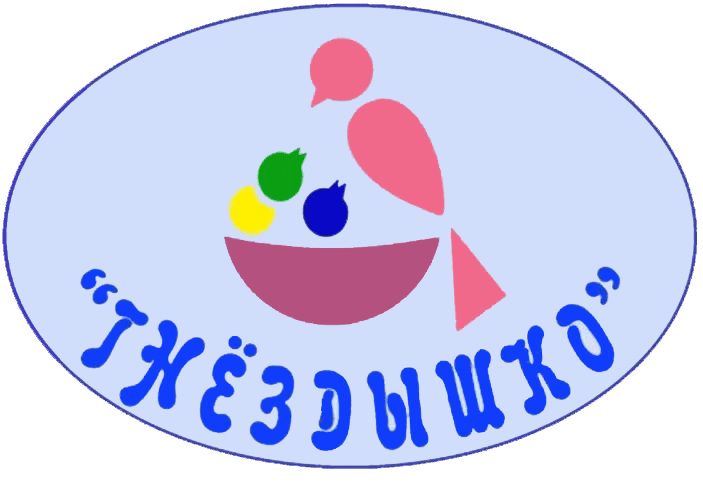 Директор ОГКУ Ульяновский детский дом «Гнёздышко»____________ И.Ю.Явкина_________________ 20__Программа развития Областного государственного казённого учреждения для детей-сирот и детей, оставшихся  без попечения родителей – Ульяновский специальный (коррекционный) детский дом для детей с ограниченными возможностями здоровья «Гнёздышко» – Центр по развитию семейных форм устройства и сопровождению семей и детей (далее – ОГКУ Ульяновский детский дом «Гнёздышко») на 2021-2025гг.Ульяновск2020СодержаниеПАСПОРТ ПРОГРАММЫИнформационная справка обОГКУ Ульяновский детский дом «Гнёздышко»Анализ выполнения программы развития ОГКУ Ульяновский детский дом «Гнёздышко» на 2016-2020 годы	Программа развития ОГКУ Ульяновский детский дом «Гнёздышко» на 2016-2020 годы основывалась на следующих документах:Конвенция ООН «О правах ребёнка»;Конституция Российской Федерации;Закон Российской Федерации «об основах системы профилактики безнадзорности и правонарушений несовершеннолетних» от 24 июня 1999 года № 120-ФЗ;Закон Российской Федерации «Об основных гарантиях прав ребенка в Российской Федерации» 24 июля 1998 года № 124-ФЗ;Закон Российской Федерации «О дополнительных гарантиях по социальной поддержке детей-сирот и детей, оставшихся без попечения родителей» 21 декабря 1996 года № 159-ФЗ;Постановление Правительства Российской Федерации «О деятельности организаций для детей-сирот и детей, оставшихся без попечения родителей, и об устройстве в них детей, оставшихся без попечения родителей» от 24 мая 2014 г. N 481;План мероприятий по реализации в 2016-2020 годах Концепции демографической политики Российской Федерации на период до 2025 года (утвержден распоряжением Правительства Российской Федерации от 10 марта 2011 № 367 –р);Концепция развития дополнительного образования детей (утверждена  распоряжением Правительства Российской Федерации от 04 сентября 2014 №1726-р);Указ Президента Российской Федерации от 28.12.2012 № 1688 «О некоторых мерах по реализации государственной политики в сфере защиты детей-сирот и детей, оставшихся без попечения родителей»;Постановление Правительства Российской Федерации «Об утверждении типового положения об образовательном учреждении для детей-сирот и детей, оставшихся без попечения родителей» от 1 июля 1995 г. № 676;Устав ОГКУ Ульяновский детский дом «Гнёздышко»;Программа развития детского дома (ОГКУ Ульяновский детский дом «Гнёздышко») на 2016-2020 годы)государственное задание.	Целью программы развития являлось совершенствование условий и инновационных механизмов для формирования общей культуры, развития и воспитания личности воспитанников, их творческих способностей, а также их успешной адаптации и социализации в обществе, развитие семейных форм устройства и сопровождение семей и детей.	В программе развития ОГКУ Ульяновский детский дом «Гнёздышко» на 2016-2020 годы были определены основные мероприятия:содержание и воспитание, развитие и реабилитация воспитанников;развитие семейных форм устройства, сопровождение семей и детей;профилактика социального сиротства;постинтернатное сопровождение выпускников;инновационная деятельность.	Программа развития реализовывалась по следующим направлениям:содержание и воспитание детей-сирот и детей, оставшихся без попечения родителей, в условиях, приближенных к семейным, и в соответствии с принципами семейного воспитания;профилактика безнадзорности  и правонарушений воспитанников;обеспечение защиты прав и законных интересов  воспитанников;охрана и укрепление здоровья воспитанников, проведение коррекционной и реабилитационной  работы;постинтернатное сопровождение воспитанников и выпускников  детского дома;обеспечение  безопасных  и комфортных условий пребывания воспитанников;развитие семейных форм устройства воспитанников путем возвращения в кровную семью или устройством в замещающую, с последующим сопровождением замещающих семей;повышение квалификации педагогических работников детского дома;ведение инновационной деятельности;обеспечение открытости учреждения социальным партнерам.	За время реализации программы развития ОГКУ Ульяновский детский дом «Гнёздышко» на 2016-2020 годы сложились устойчивые и долговременные партнёрские отношения с организациями, находящимися в зоне ближнего и дальнего окружения.В зоне ближнего окружения находятся образовательные организации: МБОУ средняя школа № 8, средняя школа № 27, средняя школа № 52, ОГБПОУ Ульяновский профессионально-педагогический колледж, естественнонаучный комплекс ОГБОУ ДОД областной Дворец творчества детей и молодёжи, МБУК Детская школа искусств им. В.А. Варламова, МБУ ДО Детско-юношеский центр № 3; а также учреждения спорта: СК «Торпедо», «Волга-спорт-арена»; детские библиотеки №№ 4 и 27. Социальное окружение включает также Засвияжский ЗАГС, ОАО «УАЗ», АО «Ульяновский механический завод», медицинские учреждения: ГУЗ детская городская клиническая больница, филиал № 5, ГУЗ ульяновская областная клиническая наркологическая больница, Ульяновское региональное отделение общероссийской общественной организации по развитию казачества (Союз Казаков-Воинов России и Зарубежья), Ассоциация приёмных родителей и опекунов Ульяновской области.В зону дальнего окружения входят ОГКУ «Школа-интернат для обучающихся с ограниченными возможностями здоровья № 18», ОГКУ «Школа-интернат для обучающихся с ограниченными возможностями здоровья № 91,  Лицей № 40 при УлГУ, профессиональные образовательные организациями города Ульяновска, в т.ч. высшего образования – ФГБОУ ВО УлГПУ им. И.Н. Ульянова, ОГАУ «Институт Развития Образования», а также МБУК детская художественная школа города Ульяновска, конно-спортивная школа ОГБОУ ДО ОДТДМ; ОГБУК «Ульяновская областная библиотека для детей и юношества имени С.Т. Аксакова», Государственный историко-мемориальный музей-заповедник «Родина В.И. Ленина», региональное отделение всероссийского детско-юношеского военно-патриотического общественного движения «Юнармия» Ульяновской области, драматический и кукольный театры; аквапарк «Улёт»; ГУЗ Ульяновская областная детская клиническая больница, областной клинической психиатрической больницей им. Копосова; УФНС России по Ульяновской области, филиал ОАО «РЖД» Куйбышевская железная дорога служба, Нотариальная палата; ПРО епархиальный мужской Свято-Богородице-Казанский Жадовский монастырь, храмовый комплекс с. Арское, Спасо-Вознесенский собор, некоммерческая организация благотворительный фонд помощи детям, оставшимся без попечения родителей «Волонтёры в помощь детям-сиротам» (г. Москва), Александрой и Ольгой Скотниковыми, реализующими проект «Подарок судьбы».Особое место среди социальных партнёров занимает УМОО Попечительский совет Ульяновского детского дома «Гнёздышко».	Особенность выстраивания социального партнёрства, организуемого ОГКУ Ульяновский детский дом «Гнёздышко» – общие ценности и цели в организации работы с детьми-сиротами и детьми, оставшимися без попечения родителей,  замещающими родителями, а также организации работы с педагогическими сотрудниками.	Программа развития ОГКУ Ульяновский детский дом «Гнёздышко» реализовывалась поэтапно. Этапы реализации программы отражаются в плане работы детского дома на учебный год.	В 2018 году разработана и реализуется комплексная программа организации летнего отдыха и оздоровления воспитанников ОГКУ Ульяновский детский дом «Гнёздышко». Анализ деятельности ОГКУ Ульяновский детский дом «Гнёздышко» по направлению «Содержание и воспитание детей-сирот и детей, оставшихся без попечения родителей, в условиях, приближенных к семейным, и в соответствии с принципами семейного воспитания»	Численность воспитанников ОГКУ Ульяновский детский дом «Гнёздышко» динамична (Таблица 1). Таблица 1Динамика численности воспитанников с 2016 по 2020 годы(календарный год) итоги работы	Изменение численности обусловлено несколькими факторами: 	факторы выбытия – на обучение в профессиональные образовательные организации, в т.ч. высшего образования, как Ульяновской области, так и вне региона; семейное устройство детей-сирот и детей, оставшихся без попечения родителей, в т.ч. передача в кровную семью и истечение срока договора о временном пребывании ребёнка в организации для детей-сирот и детей, оставшихся без попечения родителей, перевод воспитанника в другую организацию для детей-сирот и детей, оставшихся без попечения родителей; достижение воспитанником совершеннолетия; истечение срока договора с лицами из числа детей-сирот и детей, оставшихся без попечения родителей;	факторы прибытия – помещение в организацию для детей-сирот и детей, оставшихся без попечения родителей по направлению  Департамента охраны прав несовершеннолетних Министерства семейной, демографической политики и социального благополучия Ульяновской области, в т.ч. из замещающих семей, временное пребывание ребёнка в организации для детей-сирот и детей, оставшихся без попечения родителей, проживание на основании заключенного договора лиц из числа детей-сирот и детей, оставшихся без попечения родителей.	В ОГКУ Ульяновский детский дом «Гнёздышко» созданы условия приближенные к семейным.	Воспитанники проживают в разновозрастных «семьях» по 7-8 человек. В каждой семье имеется санузел с душевой кабиной, спальня, помещение, разделённое на учебную зону и зону отдыха. В каждой семье установлена бытовая техника (стиральная  машина, телевизор, компьютер, музыкальный центр).	В детском доме функционируют, пищеблок, столовая, прачечная, медицинский кабинет.	Для организации досуговой, культурно-массовой работы, а также для реализации образовательных общеразвивающих программ дополнительного образования и коррекционно-развивающих программ имеются: актовый зал, хореографический зал, кабинет  художественно-эстетического и прикладного творчества, зал общей спортивной подготовки, тренажёрный зал, кабинет учителя-логопеда, педагога-психолога, сенсорная комната, кабинет для проведения занятий Школы замещающих родителей, футбольное, волейбольное и баскетбольные поля, спортивная площадка, социально-бытовая комната. 	Детский дом «Гнёздышко» обеспечен музыкальным оборудованием и аппаратурой.	На основании заключений ПМПК для каждого воспитанника составлялся индивидуальный образовательный маршрут. Построение индивидуального образовательного маршрута создаёт условия для оптимального развития ребёнка и способствует созданию ситуации успеха. В отчётном периоде воспитанники обучались:образовательные организации дошкольного образования: МБДОУ детский сад № 90 «Медвежонок»;муниципальные и областные общеобразовательные организации: Средняя школа № 8, МБОУ «Средняя школа № 27», Лицей № 40 при УлГУ, МБОУ СШ № 52, ОГКОУ «Школа-интернат для обучающихся с ограниченными возможностями здоровья № 18», ОГКОУ школа-интернат № 26, ОГКОУ «Школа-интернат № 91», ОГКОУ «Школа-интернат № 92»;профессиональные образовательные организации: ОГБПОУ «Ульяновский многопрофильный техникум», ОГБПОУ «Ульяновский техникум лёгкой промышленности и дизайна», ОГБПОУ «Ульяновский техникум питания и торговли», ОГБПОУ Профессионально-педагогический колледж.	Помимо основных общеобразовательных и профессиональных образовательных программ воспитанники имели возможность и занимались по дополнительным общеразвивающим программам. Обучение организуется как на базе ОГКУ Ульяновский детский дом «Гнёздышко» педагогами дополнительного образования детского дома подополнительной общеобразовательной общеразвивающей программе технической направленности «Спортивная робототехника», ПДО Горос М.Д. /Арсланов Р.Р.;дополнительной общеразвивающей программе технической направленности «Основы робототехники Lego», ПДО Арсланов Р.Р. (Детское объединение «Мастерская «Лего» было сформировано в 2019 году в рамках реализации комплекса мер Ульяновской области по развитию системы подготовки к самостоятельной жизни воспитанников организаций для детей-сирот и детей, оставшихся без попечения родителей, детей из замещающих семей, постинтернатного сопровождения и адаптации выпускников таких организаций на 2018-2019 годы. Материально-техническая база для работы объединения была сформирована на средства Фонда поддержки детей, находящихся в трудной жизненной ситуации, привлечённые средства ОГКУ Ульяновский детский дом «Гнёздышко». Эта новая – техническая направленность – в спектре дополнительных образовательных услуг, предоставляемая для воспитанников педагогами дополнительного образования ОГКУ Ульяновский детский дом «Гнёздышко»);дополнительной общеобразовательной общеразвивающей программе «Бегом за здоровьем», ПДО Горбунова В.В.;дополнительной общеобразовательной общеразвивающей программе «Спартанец», ПДО Горбунова В.В.;дополнительной общеобразовательной общеразвивающей программе «Мастер и мастерица», ПДО Малофеева В.В.;дополнительной общеобразовательной общеразвивающей й программе «Волшебный сундучок», ПДО Малофеева В.В.; дополнительной общеобразовательной программе «ЛОЖКАРИ» «Развитие музыкальных способностей посредством игры на русских народных инструментах», ПДО Трусов Б.И.,дополнительной общеобразовательной общеразвивающей программе хореографического объединения «Восторг», ПДО Шитнева О.А.;программе коррекционно-развивающих занятий дефектолога Седановой Е.В.,программе коррекционных логопедических занятий, учителя-логопеда Седановой Е.В.так и других общеобразовательных организаций: ДЮЦ № 3 города Ульяновска, МБУ ДО г.Ульяновска «ЦРТДиЮ им.А.Матросова», ОГБУ ДО «Дворец творчества детей и молодёжи», областных школ-интернатов, в которых обучались воспитанники детского дома.	Еженедельно воспитанники занимались  конным спортом в ОГБУ ДО «Дворец творчества детей и молодёжи», в выходные посещают бассейн СК «Торпедо».		Помимо этого воспитанники посещали детские объединения, осуществляющие профильную подготовку  по различным направлениям деятельности и развивающие одарённость и склонности воспитанников, а именно  МБУ ДО «ДХШ» по специальности «Изобразительное искусство» МБУ ДО Детская школа искусств им А.В. Варламова («Вокал», «Изобразительное искусство»), КФК «Авангард» и др..	Воспитанники 9, 11 классов пользовались правом на бесплатное обучения на курсах подготовки к поступлению в профессиональные образовательные организации.	Таким образом, охват воспитанников дополнительным образованием составляет 100%.	Воспитателями совместно со специалистами Центра по развитию семейных форм устройства в семьях (группах) воспитанников проводилась групповая и индивидуальная работа по следующим направлениям воспитательной работы:  личностное развитие и духовно-нравственное воспитание; коммуникативное развитие и социализация, художественно-эстетическое и экологическое развитие; трудовое воспитание; фамилистическая подготовка (подготовка к будущей семейной жизни); гражданско-патриотическое и правовое воспитание; физическое развитие и здоровье сбережение.	Воспитанники ОГКУ Ульяновский детский дом «Гнёздышко» на протяжении 5 лет были активными участниками конкурсов, соревнований, фестивалей и социально значимых мероприятий различного уровня.Таблица 2Участие в социально-значимых мероприятиях (по анализу работы за год)	Работа с каждым воспитанником ведется в соответствии с составленным планом индивидуального развития и жизнеустройства воспитанника, в котором учитываются  результаты диагностических исследований, результаты проведённой работы всеми специалистами (педагогами-психологами, воспитателями, социальными педагогами, учителем-логопедом, медицинским работником), а также прогнозами по его семейному устройству и развитию.	Воспитанники детского дома ежегодно посещают культурно-досуговые мероприятия, проводимые библиотеками, музеями, театрами и другими учреждениями города и области, а также выезжают на экскурсии за пределы региона и страны.	В 2016 году воспитанниками была совершена поездка по культурно-познавательному маршруту «Русские усадьбы. Литература» (Москва – Коломна – Константиново – Тула – Ясная Поляна – Мелихово – Москва).	В 2016 году воспитанница детского дома, участвуя в конкурсе «Дни Москвы», заняла 3-е место в категории «Фотоконкурс» и выиграла экскурсионную путевку в Москву. 	В этом же году состоялась поездка 9 воспитанников в Черногорию, которая была организована УМОО Попечительский совет детского дома «Гнёздышко».	В 2019 году воспитанники совершили поездки в г. Казань (подарок Первого заместителя Председателя Законодательного Собрания Ульяновской области В.А. Гвоздева к 50-летию ОГКУ Ульяновский детский дом «Гнёздышко») и г. Самару (в рамках профориентационного проекта «Подарок судьбы», реализуемого Александром и Ольгой Скотниковыми).	Начиная с 2018 года, воспитанники ОГКУ Ульяновский детский дом «Гнёздышко» вовлечены во Всероссийское военно-патриотическое общественное движение «Юнармия».	В 2018, 2019 годах 5 воспитанников в отчётном периоде побывали на юнармейских сменах в МДЦ «Артек» и ВДЦ «Орлёнок».	Приняли участие в профильном юнармейском лагере (2018 год).	В июле 2018 года 1 воспитанница приняла участие в слёте юнармейцев г. Москва.	3 юнармейцев в 2019 году прошли обучение на курсах младших командиров. В 2020 году – 1 человек.	12 воспитанников прошли обучение оказанию первой медицинской помощи на курсах, организованных Ульяновским региональным отделением Общероссийской общественной организации «Российский Красный Крест».	Юнармейцы ОГКУ Ульяновский детский дом «Гнёздышко» – традиционные участники парада Победы на главной площади области, а также других массовых областных мероприятиях, на которых выступают с мастер-классами. 	Данная практика начала развиваться на основе сотрудничества с региональным отделением Общероссийской общественной организации по развитию казачества (Союз Казаков-Воинов России и Зарубежья). Благодаря сотрудничеству воспитанники не только ежегодно участвуют в полевых православных выходах, но и отдыхали военно-патриотических лагерях «Бородино» (2017, 2018 годы), «ПАТРИОТ» (2018 год).	В настоящее время имеется соглашение между ОГКУ Ульяновский детский дом «Гнёздышко» и региональным штабом Всероссийского военно-патриотического общественного движения «Юнармия». 	Другое направление в работе с воспитанниками, получившее развитие в отчётный период – проектная деятельность. 	В 2016 году воспитанники ОГКУ Ульяновский детский дом «Гнёздышко» попробовали свои силы в научно-исследовательских проектах. Было выполнено два проекта: «Иван Яковлевич Яковлев – просветитель чувашского народа» и «Семья Языковых: судьбы в истории Отечества». Первый проект занял III место на III очной областной конференции «История семьи в истории Отчизны».	В 2018 году в региональном открытом всероссийском конкурсе «Лидер», проводимого в рамках Всероссийской Акции «Наши герои» наша воспитанница заняла 1 место. 1 место в 2018 году получил проект другой воспитанницы на региональном этапе открытого всероссийского конкурса «Эколидер», проводимого в рамках Всероссийской акции «Вода и здоровье».	В 2018 году воспитанники ОГКУ Ульяновский детский дом «Гнёздышко» приняли участие во II окружном конкурсе детских социальных инициатив «Благопредприниматель» среди воспитанников детских домов Приволжского Федерального округа  с проектом «Мастерская креатива и хорошего настроения». Проект получил грантовую поддержку в размере 50 000 рублей. Реализация проекта осуществлялась с февраля по июнь 2018 года. 	В 2019 году на окружном конкурсе детских социальных инициатив «Благопредприниматель» среди воспитанников детских домов Приволжского Федерального округа воспитанница детского дома получила грант на реализацию проекта «Сделаем мир радостнее».	В 2019 году на областных Предпринимательских играх «Мой первый бизнес проект» команда воспитанников детского дома «Гнёздышко» заняла 2 место.	В 2018-2019 годах реализовывался проект по тренировочному проживанию воспитанников в социальной гостинице детского дома.	В 2020 году проектный метод был использован для подготовки воспитанников праздник День Защитника Отечества и 8 марта.	Таким образом, проектный метод работы достаточно прочно вошёл в практику работы с воспитанниками и используются в работе по различным направлениям воспитательной работы.	В ОГКУ Ульяновский детский дом «Гнёздышко» действует совет детского дома и семейный совет. Совет детского дома участвует в подведении итогов конкурсов, организуемых и проводимых для воспитанников детского дома, выдвигает кандидатуры на награждение и занесение лучших воспитанников на Доску Почёта. На семейном совете воспитанники организуют и планируют проведение праздников: дней рождений воспитанников, Нового года и т.п., обсуждают распределение обязанностей в семье.	В ОГКУ Ульяновский детский дом «Гнёздышко» за особые заслуги воспитанники становятся именными стипендиатами депутата Государственной Думы Федерального Собрания Российской Федерации Григория Артёмовича Балыхина. 	Г.А. Балыхин  регулярно встречается со стипендиатами как в Ульяновска, так и в Государственной Думе, интересуется их успехами и планами на будущее, мотивирует на саморазвитие.	В 2016 году именные стипендиаты отдыхали в Крыму, в 2018 году – в г. Казани.	У воспитанников есть шефы по переписке и закреплены наставники. Работа по закреплению наставничества активно ведётся с 2018 года.	Для стимулирования творческой активности и мотивации к учебной деятельности воспитанники, осваивающую образовательную программу на «отлично» и «хорошо» получают стипендии от Нотариальной палаты Ульяновской области. Ежегодно стипендиатами являются в среднем 4-6 воспитанников (около 10% от общей численности воспитанников). Размер стипендии «хорошиста» – 300 рублей.	С воспитанниками постоянно ведётся профориентационная работа: они посещают дни открытых дверей в профессиональных образовательных организациях, посещают промышленные предприятия Ульяновской области, участвуют в мастер-классах, в т.ч. в рамках посещения чемпионата рабочих профессий WorldskillRussia.	С воспитанниками проводятся профориентационные диагностики как специалистами Засвияжского  районного отдела  филиала ОГКУ  «Кадровый центр Ульяновской области», так и специалистами ОГКУ Ульяновский детский дом «Гнёздышко». 	Для проведения диагностических исследований в рамках реализации комплекса мер Ульяновской области по развитию системы подготовки к самостоятельной жизни воспитанников организаций для детей-сирот и детей, оставшихся без попечения родителей, детей из замещающих семей, постинтернатного сопровождения и адаптации выпускников таких организаций на 2018-2019 годы в 2019 году было приобретены методики автоматизированной экспресс-профориентации «Ориентир» для индивидуальной работы и методики автоматизированной экспресс-профориентации «Ориентир» для групповой работы. 	Помимо этого в среднем 6 воспитанников ОГКУ Ульяновский детский дом «Гнёздышко» трудоустроены.	Такая система профориентационной работы способствует выстраиванию дальнейшего образовательного маршрута.	Воспитанники ОГКУ Ульяновский детский дом «Гнёздышко» после окончания 9 или 11 классов поступали вОГБПОУ «Карсунский технологический техникум»; ОГБПОУ «Сенгилеевский технологический техникум»;ОГБПОУ «Старомайнский технологический техникум»;ОГБПОУ «Сурский агротехнологический техникум»;ОГБПОУ «Ульяновский многопрофильный техникум»;ОГБПОУ «Ульяновский строительный колледж»;ОГБПОУ «Ульяновский техникум лёгкой промышленности и дизайна»;ОГБПОУ «Ульяновский техникум питания и торговли»;ОГБПОУ «Ульяновский физкультурно-спортивный техникум Олимпийского резерва»;ОГБПОУ Рязановский сельскохозяйственный техникум;ГАПОУ «Тетюшский сельскохозяйственный техникум»,  г. Тетюши, Республика Татарстан;ФГБОУ ВО «Государственный университет управления»;ФГБОУ ВО «Российский государственный социальный университет»;ФГБОУ ВО «Санкт-Петербургский политехнический университет Петра Великого»;ФГБОУ ВО Ульяновский государственный педагогический университет им. И.Н. Ульянова»;ФГБОУВО «Российский экономический университет им. Г.В.Плеханова».	Выводы:В ОГКУ Ульяновский детский дом «Гнёздышко» созданы условия для воспитанников, приближенные к семейным.За период реализации программы развития 2016-2020гг удалось увеличить количество направленностей дополнительных общеобразовательных программ, реализуемых в детском доме.При организации работы с воспитанниками используются различные формы работы, в т.ч. проектная деятельность, делающая детей активными участниками различных мероприятий с момента планирования до подведения итогов мероприятия.	Рекомендации:Продолжить сотрудничество с социальными партнёрами ОГКУ Ульяновский детский дом «Гнёздышко» по направлениям воспитательной работы.Поддерживать и укреплять материально-техническую базу, создающую для воспитанников условия, приближенные к семейным.Укреплять материально-техническую базу для организации занятий по дополнительным общеразвивающим программам.Развивать детское самоуправление.Профилактика безнадзорности  и правонарушений воспитанников	Круглогодично с воспитанниками велась работа по профилактике безнадзорности и вредных привычек.	Работа по профилактике безнадзорности и правонарушений среди воспитанников  предполагала целый комплекс социально-профилактических мер, направленных на индивидуальную психолого-педагогическую коррекцию поведения несовершеннолетних, а также формирование правовой культуры и повышение правовой грамотности воспитанников. Важным условием профилактической работы в детском доме – системность и целенаправленность.	Работа специалистов в  сфере  профилактики  безнадзорности и  правонарушений строилась на реализации индивидуальных профилактических  планов  работы   с воспитанниками, состоящими  на учёте  в  ПДН,  и планов совместной    работы ОГКУ Ульяновский детский дом «Гнёздышко» с ОПДН ОУУП и ПДН ОМВД России по Засвияжскому району г. Ульяновска, КПДН и ЗП  при  Администрации Засвияжского района  г. Ульяновска на учебный год. 	Работа по профилактике зависимого  поведения  в ОГКУ Ульяновский	 детский дом «Гнёздышко» велась совместно с  ГУЗ Ульяновская областная клиническая наркологическая больница по совместно разработанному плану на 2018-2019 учебный год, а также дополнительных планов по   профилактике  употребления   ПАВ,   профилактике  самовольных уходов. Содержание вышеуказанных планов включало в себя теоретические и практические мероприятия, коррекционную работу, направленную на недопустимость совершения правонарушений, преступлений, самовольных уходов, а также  употребления ПАВ. Ежемесячно, отмечалась динамика изменения поведения, их участие в культурно-массовых и спортивных мероприятиях, посещение детских объединений.	Мероприятия проводились с привлечением специалистов ГУЗ Ульяновская областная клиническая больница, Управления по контролю за оборотом наркотиков Ульяновской области, УМВД инспектора ОПДН ОУУП и ПДН ОП  3, (по обслуживанию Засвияжского района) УМВД России по городу Ульяновску, специалистами Ульяновского отделения. 	Таблица 3Количество чрезвычайных происшествий с воспитанникамиОГКУ Ульяновский детский дом «Гнёздышко» (по итогам работы за год)	В 2017-2018 годах наблюдалась вспышка детского травматизма. Благодаря работе с педагогическим персоналом и воспитанниками (дополнительное проведение инструктажей, индивидуальные беседы) ситуацию удалось стабилизировать.	В 2018-2019 годах резко увеличилось количество самовольных уходов. Данный факт обусловлен поступлением в детский дом подростков, состоящих на учёте в наркологической больнице и в полиции по делам несовершеннолетних.	Подходы и организация работы с данными воспитанниками обсуждались на совете по профилактике.	К 2020 году проблему самовольных уходов удалось решить.	Выводы:Основная сложность работы с воспитанниками заключалась в поступлении их в детский дом в подростковом возрасте (от 14 до 17 дет) уже состоящими на различного вида учётах.Успешность работы с воспитанниками обусловлена использованием ресурсов различных организаций и ведомств.	РекомендацииПрофилактическая работа с воспитанниками должна вестись не только силами педагогического коллектива, но и с привлечением самих воспитанников. Необходим поиск новых форм и методов педагогического воздействия на воспитанников, склонных или уже совершивших преступления и правонарушения.Продолжить практику сотрудничества с организациями и ведомствами по профилактике безнадзорности  и правонарушений воспитанников.Обеспечение защиты прав и законных интересов  воспитанников	Обеспечение защиты прав и законных интересов – одна из задач, стоящих перед ОГКУ Ульяновский детский дом «Гнёздышко».Таблица 4Защита прав и законных интересов воспитанников ОГКУ Ульяновский детский дом «Гнёздышко»	В среднем 55,7% воспитанников, имеющих право на алименты, их получают.	Работа по взысканию алиментов проводится регулярно – это индивидуальные беседы с кровными родителями и письменные обращения к ним,   запросы о привлечении к административной ответственности по ч.1 ст.5.35.1 КоАП РФ и уголовной ответственности за злостное уклонение от уплаты алиментов по ч.1 ст. 157 УК РФ. К данной работе подключены комиссии по делам несовершеннолетних и защиты прав: в отдел полиции направляются запросы о проведении профилактической работы с должниками.	Все воспитанники либо обеспечены жильем, либо  включены в список детей-сирот, подлежащих обеспечению жилыми помещениями специализированного фонда Ульяновской области. Включение в список происходит по достижении воспитанником 14-летнего возраста.	Все воспитанники имеют необходимые документы: свидетельства о рождении, паспорт (по достижении 14-летнего возраста), ИНН и СНИЛС.	Специалисты ОГКУ Ульяновский детский дом «Гнёздышко» представляли интересы воспитанников в судебных процессах, решали вопросы по вступлению воспитанников в наследство, списанию долгов за жильё.	Выводы:Права и законные интересы воспитанников защищены и соблюдаются.	Рекомендации:Вести активную работу по списанию задолженности за услуги ЖКХ.Добиваться регистрации выпускников ОГКУ Ульяновский детский дом «Гнёздышко» до получения квартиры.Охрана и укрепление здоровья воспитанников, проведение коррекционной и реабилитационной  работы	Большое внимание было обращено сохранению и укреплению здоровья воспитанников.	В детском доме «Гнёздышко» имеется медицинский блок и медицинский персонал: врач-организатор качества оказания медицинской помощи, врач-педиатр, 2 медицинских сестры и медицинская сестра диетическая.	В ОГКУ Ульяновский детский дом «Гнёздышко» в отчетном периоде реализовывалась разработанная  программа здорового питания, позволяющая организовывать для воспитанников сбалансированное питание, выдержанное по объёму, калорийности и количеству белков, жиров и углеводов и микроэлементов. В весенне-осенний период проводилась дополнительная витаминизация и мероприятия по профилактике заболеваний желудочно-кишечного тракта.	Ежегодно все воспитанники ОГКУ Ульяновский детский дом «Гнёздышко» проходили диспансеризацию. Рекомендации и назначения врачей выполнялись в полном объёме и указанные сроки. Воспитанники, имеющие инвалидность, получали средства индивидуальной реабилитации, поставлены в очередь на санаторно-курортное лечение.Таблица 5Отчет по диспансерной группе воспитанниковОГКУ Ульяновский детский дом «Гнёздышко»	В 2016 году 1 воспитанник отдыхал и оздоравливался в ДОЛ «Эврика» при санатории «Родон», 1 – в санатории г. Анапа, 2 – в санатории «Юлово озеро» Ульяновской области.	В 2017-2018 учебном году 2 воспитанника прошли оздоровление в санаториях (Российский санаторно-реабилитационный центр для детей-сирот и детей, оставшихся без попечения родителей г. Евпатория) и 1 – в санатории «Сосновый бор» г. Димитровград Ульяновской области.  	Оздоровление и отдых воспитанников организуется в загородных летних оздоровительных лагерях. Охват детей-сирот и детей, оставшихся без попечения родителей, составляет 100%.	В летний период ОГКУ Ульяновский детский дом «Гнёздышко» работает в режиме городского оздоровительного лагеря. 	В 2017-2018 учебном году 3 воспитанника отдыхали в лагерях на черноморском побережье: 1 – ВДЦ «Орленок», 2 – МДЦ «Артек».	В течение 2018-2019 учебного года 2 человека  оздоравливались  в санатории «Юловое озеро».	В 2019-2020 учебном году 1 воспитанник прошел оздоровление в санатории ФГБУЗ МРЦ «Сергиевские минеральные воды» ФМБА России (Самарской области).	Выводы:	В ОГКУ Ульяновский детский дом «Гнёздышко» используются различные формы оздоровления детей-сирот и детей, оставшихся без попечения родителей, в т.ч. в летний период.В ОГКУ Ульяновский детский дом «Гнёздышко» созданы все условия для сохранения и укрепления здоровья воспитанников.	Рекомендации:Продолжить практику организации работы по сохранению и укреплению здоровья воспитанников.Предусмотреть мероприятия по организации доступной среды для воспитанников, имеющие ограниченные возможности здоровья и инвалидов.Постинтернатное сопровождение воспитанникови выпускников  детского дома	В период реализации программы развития ОГКУ Ульяновский детский дом «Гнёздышко» на 2016-2020 годы в детском доме активно и эффективно работала служба социальной  адаптации и сопровождению выпускников.	С профессиональными образовательными организациями, в которых обучаются выпускники, поддерживается тесная взаимосвязь: сотрудники службы участвуют в составлении плана работы с выпускниками, вносят рекомендации, консультируют педагогических работников.	Регулярно осуществлялись выезды по месту учёбы и проживания выпускников с целью выявления и помощи решения их социально-бытовых и иных проблем. Ежегодно совершалось от 12 до 20 выездов.	С самими выпускниками поддерживалась связь не только посредством поездок, но и по телефону, электронной почте, социальных сетей.	С 2018 года работа по данному направлению строится на основании распоряжения Министерства здравоохранения, семьи и социального благополучия Ульяновской области от 19.03.2018 № 683-р «От утверждении регламента работы организаций для детей-сирот и детей, оставшихся без попечения родителей, подведомственных Министерству здравоохранения, семьи и социального благополучия Ульяновской области по адаптации и социализации воспитанников и выпускников». (В разработке данного нормативно-правового акта принимали участие специалисты ОГКУ Ульяновский детский дом «Гнёздышко».)	Консультативная педагогическая, психологическая и юридическая  и иная помощь оказывается выпускникам детского дома в возрасте от 18 до 23 лет.Таблица 6Статистика обращений выпускников ОГКУ Ульяновский детский дом «Гнёздышко» в службу адаптации и сопровождения выпускников (по итогам выполнения государственного задания)	Основные причины обращений выпускников: помощь при изменении места учёбы;трудности и проблемы с жильем; обращения по сбору необходимых документов для погашения задолженности по коммунальным услугам за газ и водоснабжение, накопленные родителями в закрепленных жилых помещениях, обращения по сбору необходимых документов для подачи в Межведомственную Комиссию по вопросу признания невозможности возвращения в сохраняемое жилое помещение и т.д. реализация прав и дополнительных гарантий для детей-сирот и детей, оставшихся без попечения родителей. 	В 2016 году на базе ОГКУ Ульяновский детский дом «Гнёздышко» была создана социальная гостиница на пять мест.	В 2018-2019 учебном году в рамках реализации комплекса мер Ульяновской области по развитию системы подготовки к самостоятельной жизни воспитанников организаций для детей-сирот и детей, оставшихся без попечения родителей, детей из замещающих семей, социализации и адаптации выпускников таких организаций на 2018-2019 годы укреплена материально-техническая база службы.	В 2019-2020 учебном году 9 выпускников получили квартиры. С сентября по декабрь включительно 2020 года осуществлено 5 выездов по месту проживания / учебы выпускников.	В отчетном периоде в социальной гостинице проживали выпускники детского дома «Гнёздышко» согласно заключённому договору, также в гостинице останавливались выпускники на время каникул в профессиональных организациях. В среднем до 8 человек ежегодно.	Выводы:Работа служба социальной  адаптации и сопровождению выпускников обеспечивает успешность и благополучие воспитанников после выпуска из детского дома.	Рекомендации:Продолжить сложившуюся практику работы по социальной адаптации и сопровождению выпускников.Оказывать помощь выпускником по составлению договора о найме квартиры.Оказание помощи по составлению договора о ремонте закрепленного жилья.Обеспечение  безопасных  и комфортных условий пребывания воспитанников	Обеспечение безопасных и комфортных условий пребывания воспитанников обеспечивается за счёт бюджетных привлечённых и грантовых средств. 	ОГКУ Ульяновский детский дом «Гнёздышко» поддерживает в актуальном состоянии договора на вывоз ТБО (ООО «Технолайн, утилизацию отходов (ООО ЦЭТ), а также аварийной службой, ООО «Дезинфектор», ООО «Промсервис» (техническое обслуживание приборов коммунального учёта.	Сотрудники по графику проходили обучение по охране труда, технике безопасности, пожарно-техническому минимуму, оказанию первой медицинской помощи,  эксплуатации электроустановок. Ежегодно по утверждённому графику производились промывка и опрессовка системы отопления. Регулярно проводилась дезинфекция.	К поддержанию территории ОГКУ Ульяновский детский дом «Гнёздышко» привлекались воспитанники.	Разбивка клумб ежегодно осуществлялась силами филиала ОАО «РЖД» Куйбышевская железная дорога служба. В летнее время осуществлялся покос травы.	В ОГКУ Ульяновский детский дом «Гнёздышко» ежегодно проводились работы по обеспечению жизнедеятельности воспитанников, созданию бытовых условий, приближенных к семейным, соблюдению  мер комплексной безопасности, по благоустройству территории, мероприятия по электросбережению.	В 2016 году был произведен косметический ремонт помещений. За счёт благотворительных средств была создана социальная гостиница. В этом же году в рамках реализации сертификата благотворительного фонда «ПОКОЛЕНИЕ-АШАН» были приобретены 15 пар коньков (фигурных и хоккейных), а также машинка для их заточки.	В 2017 учебном году был проведен частичный косметический ремонт коридоров детского дома, промывка и опрессовка системы отопления, а также произведена частичная замена системы отопления. Была осуществлена установка пластиковых окон.	В 2018 году на территории ОГКУ Ульяновский детский дом «Гнёздышко» был установлен шлагбаум, частично произведена замена труб холодного водоснабжения и канализации, произведён косметический ремонт в столовой, помещениях семей, где проживают воспитанники, коридоров, а также заменены светильники в зале общей физической подготовки, спальнях воспитанников. Произведён ремонт освещения в социальной гостинице.	В 2018 году в рамках реализации комплекса мер Ульяновской области по развитию системы подготовки к самостоятельной жизни воспитанников организаций для детей-сирот и детей, оставшихся без попечения родителей, детей из замещающих семей, постинтернатного сопровождения и адаптации выпускников таких организаций на 2018-2019 годы было получено и установлено новое оборудование сенсорной комнаты, социальной гостиницы, оснащен оргтехникой ресурсный центр и мастерская «Лего». Поставка оборудования в рамках комплекса мер была продолжена в 2019 году.	В 2019 году в ОГКУ Ульяновский детский дом «Гнёздышко» за счёт бюджетных средств произведён капитальный ремонт помещений, в которых проживают, приобретен и установлен новый счетчик ГВС, за сет привлечённых средств для столовой приобретены новые столы и стулья, приобретены и установлены в семьях новые мебельные стенки, шкафы-купе, тумбы и металлические кровати, душевые кабины, приобретены и подключены в семьях цифровые приставки для телевизоров, были заказаны и установлены таблички на дверях помещений с указанием их функционального назначения, на стенах помещений общего пользования установлены светодиодные светильники. Были установлены дополнительные камеры видеонаблюдения.	В 2019 году в лизинг был приобретен автобус для перевозки детей.	В 2020 году в ОГКУ Ульяновский детский дом «Гнёздышко» выполнен текущий  ремонт помещений всех семей, столовой, литературной гостиной, лестничных клеток и переходов между зданиями. Проведен частичный ремонт спортзала, ресурсного центра, костюмерной, социальной гостиницы, медпункта, кровли. 	Выполнена поверка весов, медицинского оборудования и приборов, манометров, приборов учета тепла. Проведены профилактические испытания электрооборудования и прочистка вентиляционных систем. От мусора очищены подвалы. Выполнена промывка и опрессовка труб системы отопления. 	В условиях пандемии все воспитанники были обеспечены средствами индивидуальной защиты, приобретены бесконтактные термометры.	ОГКУ Ульяновский детский дом «Гнёздышко» поддерживает в актуальном состоянии договора на вывоз ТБО (ООО «Технолайн, утилизацию отходов (ООО ЦЭТ), а также аварийной службой, ООО «Дезинфектор», ООО «Промсервис» (техническое обслуживание приборов коммунального учёта).	Выводы:За отсутствием финансирования не был произведён ремонт асфальтового покрытия на территории ОГКУ Ульяновский детский дом «Гнёздышко».Для воспитанников созданы условия, приближенные к семейным.Оборудование и оснащение ОГКУ Ульяновский детский дом «Гнёздышко» обеспечивает работу всех служб и подразделений.	Рекомендации:	Проводить разъяснительную работу с сотрудниками и воспитанниками по энергосбережению и бережному отношению к имуществу ОГКУ Ульяновский детский дом «Гнёздышко».Развитие семейных форм устройства воспитанников путем возвращения в кровную семью или устройством в замещающую, с последующим сопровождением замещающих семей	С 2014 года в ОГКУ Ульяновский детский дом «Гнёздышко» функционирует структурное подразделение – Центр по развитию семейных форм устройства и сопровождению семей и детей.	Работа Центра по развитию семейных форм устройства и сопровождению семей и детей в отчётном периоде была направлена на возвращение  ребёнка в родную семью и устройство детей-сирот и детей, оставшихся без попечения родителей, в замещающие семьи.	За период реализации программы развития ОГКУ Ульяновский детский дом «Гнёздышко» на 2016-2020 годы в кровные семьи были возвращены 7 детей, из них 6 находилось по акту о временном пребывании ребёнка в организации для детей-сирот и детей, оставшихся без попечения родителей. В замещающие семьи устроены 18 воспитанников (Таблица 1).	В отчётном периоде была организована работа Школы замещающих родителей.Таблица 7Подготовка граждан, изъявивших желание принять на воспитание ребёнка в семью, в Школе замещающих родителей ОГКУ Ульяновский детский дом «Гнёздышко»	Занятия в Школе замещающих родителей организовывались по типовой программе (утверждена распоряжением Министерства труда и социального развития Ульяновской области от 19.08.2013 № 1059-р «Об утверждении Программы подготовки лиц, желающих принять на воспитание в свою семью ребёнка, оставшегося без попечения родителей»). Последние изменения в программу были внесены в 2020 году и утверждены распоряжением Министерства семейной, демографической политики и социального благополучия от 03.02.2020 № 89-р «Об утверждении программы подготовки граждан, желающих принять на воспитание в свою семью ребенка, оставшегося без попечения родителей, «Школа замещающих родителей».	Содержание и форма проведения занятий постоянно совершенствуется. Организовано сотрудничество с ОГКУ СО «Центр социально-психологической помощи семье и детям «Ульяновский региональный ресурсный институт семьи», а также Ассоциацией опекунов и приёмных родителей Ульяновской области.	Помимо подготовки граждан Центр по развитию семейных форм устройства и сопровождению семей и детей организует сопровождение замещающих семей.	Ежегодно специалисты проводят 3 выездных занятия с замещающими родителями в рамках областного агитпоезда «За здоровый образ жизни и здоровую семью», родительские всеобучи для замещающих семей 1 года создания, воспитывающих подростков, имеющих детей с ограниченными возможностями здоровья (в год проводится по 4 всеобуча).	Информация для граждан, изъявивших желание принять ребёнка на воспитание в семью, а также замещающих родителей размещалась на официальном сайте ОГКУ Ульяновский детский дом «Гнёздышко», информация периодически обновлялась.	В практике работы Центра по развитию семейных форм устройства и сопровождению семей и детей индивидуальное и групповое консультирование.Таблица 8Консультирование замещающих семей	Об эффективности организации работы Школы замещающих семей и организации сопровождения свидетельствует показатель возврата детей-сирот и детей, оставшихся без попечения родителей, из замещающих семей: за всё время функционирования Центра по развитию семейных форм устройства и сопровождению семей и детей было 2 возврата.	Выводы:В ОГКУ Ульяновский детский дом «Гнёздышко» имеется успешный опыт возвращения воспитанников в кровные семьи.Школа замещающих родителей и сопровождение замещающих семей организовано эффективно.	Рекомендации:Активнее привлекать к работе с гражданами, изъявившими желание принять на воспитание ребёнка в семью, а также замещающими семьями приёмных родителей, имеющих эффективный положительный опыт воспитания детей-сирот и детей. Оставшихся без попечения родителей.Повышение квалификации и аттестация педагогических работниковОбеспеченность педагогическими кадрами и их профессионализм – один из ресурсов успешной работы с детьми-сиротами и детьми, оставшимися без попечения родителей, а также решения задач. Стоящих перед ОГКУ Ульяновский детский дом «Гнёздышко».Среди сотрудников 1 имеет звание «Почетный работник образования РФ», 18 награждены Благодарственными письмами и 5 – Почётными грамотами Министерства семейной, демографической политики и социального благополучия Ульяновской области, 1 – Благодарственным письмом Губернатора Ульяновской области. 1 – Благодарственным письмом т 1 – Почётной грамотой Законодательного Собрания Ульяновской области. 1 сотрудник награжден знаком Губернатора Ульяновской области «За трудовую доблесть».2 сотрудника в 2015 и 2016 года были занесены на Доску Почёта Министерства семейной, демографической политики и социального благополучия Ульяновской области.	Выпускница 1994 года Тиханова Е.М. работает в детском доме заместителем директора по социально-педагогической работе. 	С 2015 года воспитателем детского дома работает еще одна выпускница – Артимовичус Евгения Владимировна (год выпуска из детского дома – 2009).Таблица 9Педагогический состав (по данным статистического отчёта)	Увеличение сроков работы педагогических работников в ОГКУ Ульяновский детский дом «Гнёздышко» свидетельствует о стабилизации педагогического коллектива (Таблица 9).	Педагогические работники регулярно проходят курсы повышения квалификации, а также повышают квалификацию в межкурсовой период, участвуя в семинарах, конференциях, стажировочных площадках.	Курсы повышения квалификации организуются как в очной, очно-заочной, так и дистанционной форме.Таблица 10Численность педагогических работников, повысивших квалификацию	Повышение квалификации в межкурсовой период организована и в ОГКУ Ульяновский детский дом «Гнёздышко».	Формы работы с педагогическим коллективом ОГКУ Ульяновский детский дом «Гнёздышко»:участие в работе тематических педагогических советов, методических объединениях;наставничество;открытые занятия;методическая копилка;проблемные семинары;самообразование;участие в конкурсах профессионального мастерства.	В отчетном периоде на тематических педагогических советах обсуждались вопросы: создания реабилитационного пространства детского дома (2016 год); жизнеустройства воспитанников детского дома (2017 год);  социализации и адаптации воспитанников и выпускников детского дома (2019 год); о воспитательной работе с воспитанниками ОГКУ Ульяновский детский дом «Гнёздышко» (2018 год); подготовки воспитанников организаций для детей-сирот и детей, оставшихся без попечения родителей, к семейному устройству и самостоятельной жизни (2020 год).	В 2016 учебном году в ОГКУ Ульяновский детский дом «Гнёздышко»  работало два методических объединения: «Организация деятельности детского дома в соответствии с Постановлением Правительства Российской Федерации № 481 от 24.05.2014 «О деятельности организаций для детей-сирот и детей, оставшихся без попечения родителей, и об устройстве в них детей, оставшихся без попечения родителей» (обсуждались особенности организации образовательного процесса в детском доме, построение и реализация воспитательных программ в детском доме) и  «Совершенствование семейных форм устройств и сопровождения семей и детей» (обсуждение построения и реализации индивидуальных программ воспитанников).	В 2016 году педагогический коллектив принял участие во всероссийском конкурсе «Призвание быть учителем – 2016».	На конкурс было представлено четыре работы:учебно-методическое пособие по созданию реабилитационного пространства в специальном (коррекционном) детском доме для детей с ограниченными возможностями здоровья как ресурса  личностного развития воспитанников;инновационный проект: областной фестиваль для детей с ограниченными возможностями здоровья из замещающих семей «Разные дети – равные возможности»;методическая разработка: «Памятка для воспитателя детского дома»;сценарий конкурсной программы «Я знаю. Я смогу!».	Все представленные на конкурс материалы получили дипломы I степени.	В 2017 году тема работы методического объединения была: «Особенности организации работы с воспитанниками детского дома».	С 2018 года в ОГКУ Ульяновский детский дом «Гнёздышко» работает методическое объединение по теме: Социализация и адаптация воспитанников детского дома».	Педагогические работники ОГКУ Ульяновский детский дом «Гнёздышко» активно участвуют в конкурсах профессионального мастерства.	В 2017 году педагог дополнительного образования Шитнева Ольга Анатольевна приняла участие в конкурсе мастер-классов среди педагогов дополнительного образования Ульяновской области в формате онлайн-вебинара.		В феврале 2018 года в работе Образовательного форума для педагогов социальной сферы «Личное дело» г. Казань приняло участие три педагогических работника детского дома «Гнёздышко». Следует отметить, что отбор участников Форума осуществлялся по итогам представленных конкурсных материалов и разработанных проектов.		В 2019 году 5 педагогических работников приняло участие в областных конкурсах профессионального мастерства.	Опыт работы наставником социального педагога ОГКУ Ульяновский детский дом «Гнёздышко» был представлен на областном конкурсе «Лучший наставник Ульяновской области».	В областном открытом конкурсе методических материалов «Старт в будущее» по организации работы с детьми-сиротами и детьми, оставшимися без попечения родителей в 	номинации «Социализация и адаптация воспитанников организаций для детей-сирот и детей, оставшихся без попечения родителей» 3 педагогических работника ОГКУ Ульяновский детский дом «Гнездышко» из 4 участвовавших заняли призовые места.	В областном конкурсе педагогических работников, работающих с детьми-сиротами и детьми, оставшимися без попечения родителей «Верность детству» социальный педагог ОГКУ Ульяновский детский дом «Гнёздышко» занял 2 место.	В 2020 году Горбунова В.В., педагог дополнительного образования, награждена Почётным знаком о всероссийском конкурсе «75-ЛЕТИЮ ВЕЛИКОЙ ПОБЕДЫ ПОСВЯЩАЕТСЯ»-2020! (Направление: Я – гражданин и патриот России. Номинация: Лучшая авторская презентация на тему гражданского, патриотического и духовно-нравственного воспитания – 2020). Это высшая награда в Национальной премии «Золотой Фонд Российского образования».	Во всероссийском конкурсе «От признания к призванию – 2020» методическая разработка: «Цикл проблемных семинаров для педагогических работников организаций для детей-сирот и детей, оставшихся без попечения родителей» была отмечена дипломом 1 степени в номинации «Лучшее методическое обеспечение по решению проблем детей-сирот и детей, оставшихся без попечения родителей».	Во всероссийском конкурсе национальной премии «Золотой фонд Российского образования» по теме: «ЗДОРОВЬЕСБЕРЕГАЮЩИЕ ТЕХНОЛОГИИ В РОССИЙСКОМ ОБРАЗОВАНИИ»-2020, представленные на конкурс методические материалы отмечены дипломом II степени.	Шагвалиева А.А., старший воспитатель, впервые в истории детских домов Ульяновской области приняла участие в ежегодном областном конкурсе профессионального мастерства на звание «Лучший работник системы социальной защиты населения Ульяновской области» в номинации «Специальная премия «Лучший молодой специалист». По итогам участия Шагвалиевой А.А. вручено Благодарственное письмо Министерства семейной, демографической политики и социального благополучия Ульяновской области.	Воспитатели Савичева Е.В., Майрабеева Р.В., педагог дополнительного образования Малофеева В.В. и социальный педагог Шмакова Е.Ю. приняли участие в областном конкурсе профессионального мастерства для специалистов, работающих с детьми-сиротами и детьми, оставшимися без попечения родителей, «Верность детству». Итогом участия педагогических работников в конкурсе стали: 1 и 2 место  и сертификат участника в номинации «Социализация и адаптация воспитанников организаций для детей-сирот и детей, оставшихся без попечения родителей»; 3 место в номинации  «Социализация и адаптация выпускников организаций для детей-сирот и детей, оставшихся без попечения родителей».	Педагогические работники также активно участвуют в Интернет-конкурсах, занимая призовые места.	Помимо аттестации на 1 и высшую категории в ОГКУ Ульяновский детский дом «Гнёздышко» проводится аттестация на соответствие.	В отчётном периоде аттестацию на соответствие прошли 15 человек.	Выводы:В ОГКУ Ульяновский детский дом «Гнёздышко» созданы условия для творческого роста и профессионального мастерства.Педагогический коллектив ОГКУ Ульяновский детский дом «Гнёздышко» обладает высоким потенциалом.	Рекомендации:Обобщить опыт лучших педагогических практик, сложившихся в ОГКУ Ульяновский детский дом «Гнёздышко».Продолжать развитие практики наставничества над молодыми / вновь принятыми специалистами.Мотивировать педагогических работников на аттестацию на 1 и высшую квалификационную категорию.Активнее использовать проектную деятельность в педагогической деятельности.Инновационная деятельность	С января 2015 года по настоящее время детский дом является базовой площадкой регионального проекта «Нам важен каждый ребёнок» по направлению «Здесь живёт Ваше счастье!».	Данное направление направлено на семейное устройство детей-сирот и детей, оставшихся без попечения родителей.	В рамках реализации проекта использовались различные формы организации деятельности: проведение фестивалей и конкурсов, массовых мероприятий для детей из замещающих семей, награждение лучших приёмных родителей Ульяновской области, семинаров и конференций для сотрудников организаций для детей-сирот и детей, оставшихся без попечения родителей, а также акций, направленных на принятие ребёнка в семью.	Благодаря реализации проекта зафиксировано снижение на 10% детей-сирот и детей, оставшихся без попечения родителей, воспитывающихся в детских домах.	Областной открытый фестиваль для детей-сирот и детей, оставшихся без попечения родителей, с ограниченными возможностями здоровья «Разные дети – равные возможности» проведён при грантовой поддержка Фонда поддержки гуманитарных и просветительских инициатив «Соработничество» (2016 год). 	ОГКУ Ульяновский детский дом «Гнёздышко» представляет свой опыт на всероссийском уровне.	В августе 2017 года в г. Астрахани на обучающем семинаре для специалистов организаций для детей-сирот и детей, оставшихся без попечения родителей (август 2017 года) директором детского дома представлен доклад: «Новые модели взаимодействия органов опеки и попечительства и организаций для детей-сирот и детей, оставшихся без попечения родителей: из опыта работы Ульяновской области».	В 2018 году Комплексная программа организации летнего отдыха и оздоровления воспитанников ОГКУ Ульяновский детский дом «Гнёздышко» получила знак качества «Лучшее-детям».	Распространение опыта осуществляется и через публикации в региональных и всероссийских журналах:	В 2016 году журнале «Социальная работа» опубликована статьи «Семья: шаги навстречу», «Быть или не быть … приёмным родителем» (автор: Фоминых Н.М., зам. директора по НМР).	В июне 2017 года по решению редакционно-издательского совета ФГБОУ ВО «УлГПУ имени И.Н. Ульянова» выпущено учебно-методическое пособие «Социальная работа с семьей» для бакалавров, обучающихся по направлениям подготовки: 44.03.02 «Психолого-педагогическое сопровождение», 44.03.01 «Педагогическое образование», 39.03.02 «Социальная работа»; магистрантов; аспирантов; преподавателей; слушателей курсов повышения квалификации; специалистов органов опеки и попечительства; специалистов интернатных учреждений, специалистов учреждений социальной защиты населения и социальных педагогов.	В 2018 году в журнале «Работник социальной службы» была опубликована статья Фоминых Н.М. «Социализация и адаптация выпускников детских домов: практика Центра по развитию семейных форм устройства и сопровождению семей и детей».	В 2019 году статьи: Явкина И.Ю. Общественно-государственное партнёрство в работе по социализации и адаптации воспитанников и выпускников организации для детей-сирот и детей, оставшихся без попечения родителей / И.Ю. Явкина // Поволжский педагогический поиск – 2019 – № 3(29), с. 29-33;Фоминых Н.М. Тиханова Е.М. – наставник / в газету Правительства Ульяновской области «На взлёт»;Фоминых Н.М. От молодого специалиста по высококлассного профессионала Фоминых Н.М. Я знаю точно: невозможное – возможно!// статья в Вестник Фонда.	С 2017 года ОГКУ Ульяновский детский дом «Гнёздышко» имеет договоры с ФГБОУ ВО «УлГПУ им. И.Н. Ульянова» «О создании базовой кафедры» и «О прохождении практики студентами ФГБОУ ВО «УлГПУ им. И.Н. Ульянова» в Областном государственном казённом образовательном учреждении для детей-сирот и детей, оставшихся без попечения родителей – Ульяновский специальный (коррекционный) детский дом для детей с ограниченными возможностями здоровья «Гнёздышко» – Центр по развитию семейных форм устройства и сопровождению семей и детей». Ежегодно практику на базе ОГКУ Ульяновский детский дом «Гнёздышко» проходит 5-7 студентов.  	В 2020 году были обновлены договора с ФГБОУ ВО УлГПУ: Договор от 10.09.2020 № 65 «О прохождении практики студентами ФГБОУ ВО «УлГПУ им. И.Н. Ульянова», Договор от 01.10.2020 № ГОР-1421/Л-20 «О проведении практики обучающихся». 	С 2020 года в рамках работы базовой кафедры студенты педагогического университета участвуют в проблемных семинарах, проводимых сотрудниками детского дома.	В рамках реализации Комплекса мер Ульяновской области по развитию системы подготовки к самостоятельной жизни воспитанников организаций для детей-сирот и детей, оставшихся без попечения родителей, детей из замещающих семей, постинтернатного сопровождения и адаптации выпускников таких организаций на 2018-2019 годы, с 2018 года ОГКУ Ульяновский детский дом «Гнёздышко» начал функционировать в статусе регионального ресурсного центра.	Основная цель деятельности Ресурсного центра – развитие информационно-коммуникативных и проектных компетентностей детей-сирот и детей, оставшихся без попечения родителей, и специалистов организаций для детей-сирот и детей, оставшихся без попечения родителей, специалистов органов опеки и попечительства муниципальных образований Ульяновской области; а также методическая поддержка деятельности по социализации и адаптации детей-сирот и детей, оставшихся без попечения родителей Ульяновской области.	В 2019 году работа ресурсного центра была организована согласно утверждённому плану работы.	В отчётный период были проведены:областной открытый конкурс методических материалов «Старт в будущее» по организации работы с детьми-сиротами и детьми, оставшимися без попечения родителей. В конкурсе приняло участие 10 сотрудников из 5 организаций для детей-сирот и детей, оставшихся без попечения родителей. Победители были определены по следующим номинациям: «Социализация и адаптация воспитанников организаций для детей-сирот и детей, оставшихся без попечения родителей», «Организация работы с замещающими семьями 1 года создания»,  «Социализация и адаптация выпускников организаций для детей-сирот и детей, оставшихся без попечения родителей». Конкурс проводился при поддержке Министерства семейной,  демографической политики и социального благополучия Ульяновской области. В работе жюри приняли участие сотрудники ОГАУ «Центр развития образования» Ульяновской области. По материалам, присланным на конкурс, был собран электронный каталог, размещённый на официальном сайте ОГКУ Ульяновский детский дом «Гнёздышко» http://gnezdyshko.org/programmy/attachment/sborka-elkataloga;состоялся семинар для заместителей директоров по воспитательной работе, педагогов-психологов, социальных педагогов по теме: «О вопросах реализации комплекса мер Ульяновской области по развитию системы подготовки к самостоятельной жизни воспитанников организаций для детей-сирот и детей, оставшихся без попечения родителей, детей из замещающих семей, постинтернатного сопровождения и адаптации выпускников таких организаций на 2018- 2019 годы»; с марта по май 2019 года проводился областной конкурс педагогических работников, работающих с детьми-сиротами и детьми, оставшимися без попечения родителей «Верность детству». В конкурсе приняли 7 педагогических работников из 5 организаций для детей-сирот и детей, оставшихся без попечения родителей. Конкурс проводился при поддержке Министерства семейной,  демографической политики и социального благополучия Ульяновской области. В работе жюри приняли участие сотрудники ОГАУ «Центр развития образования» Ульяновской области, а также областных школ-интернатов;сотрудник ОГКУ Ульяновский детский дом «Гнёздышко» представлял результаты реализации Комплекса мер Ульяновской области по развитию системы подготовки к самостоятельной жизни воспитанников организаций для детей-сирот и детей, оставшихся без попечения родителей, детей из замещающих семей, постинтернатного сопровождения и адаптации выпускников таких организаций на 2018-2019 годы на Х Всероссийской выставке-форуме «Вместе – ради детей» в г. Калуге.	В 2020 году согласно плану работы регионального ресурсного центра был проведен областной конкурс профессионального мастерства для специалистов, работающих с детьми-сиротами и детьми, оставшимися без попечения родителей, «Верность детству», в котором приняло участие 10 педагогических работников из 5 организаций для детей-сирот и детей, оставшихся без попечения родителей, Ульяновской области в четырех номинациях:5 в номинации «Социализация и адаптация воспитанников организаций для детей-сирот и детей, оставшихся без попечения родителей»;2 в номинации «Сопровождение замещающих семей»;2 в номинации «Социализация и адаптация выпускников организаций для детей-сирот и детей, оставшихся без попечения родителей»;1 в номинации «Организация работы с замещающими семьями 1 года создания».	В июле 2020 года в дистанционном режиме была проведена серия проблемных семинаров для педагогических работников организация для детей-сирот и детей, оставшихся без попечения родителей, под общим названием «Воспитатель детского дома: секреты профессии». Число участников – 26 человек.	В 2020 году в научных журналах и сборниках научно-практических конференций было опубликовано 3 статьи педагогических работников ОГКУ Ульяновский детский дом «Гнездышко»:«Растим патриотов» (Автор: Фоминых Н.М.: опубликована в сборнике Международной заочной научно-практической конференции «Патриотическое воспитание в образовании: традиции, инновации, опыт», Ульяновск, 2020);«Патриотическое воспитание: традиции и современность» (Автор: Горбунова В.В.: опубликована в сборнике Международной заочной научно-практической конференции «Патриотическое воспитание в образовании: традиции, инновации, опыт», Ульяновск, 2020);Проблемный семинар в профессиональной подготовке студентов педагогического вуза (Авторы: Евлешина Н.А., Фоминых Н.М. / Приволжский педагогический поиск. – 2020. - № 2(32) – С. 60-65.)	В 2020 году были обновлены договора с ФГБОУ ВО УлГПУ о создании базовой кафедры и прохождении практики студентами ФГБОУ ВО «УлГПУ им. И.Н. Ульянова.	В отчётном периоде на базе ОГКУ Ульяновский детский дом «Гнездышко» прошли практику 7 студентов: 6 – ФГБОУ ВО УлГПУ и 1 – ФГБОУ ВО УлГУ. 		В ОГКУ Ульяновский детский дом «Гнёздышко» сложилась система наставничества над молодыми / вновь принятыми специалистами.	В 2020 году в ОГКУ Ульяновский детский дом «Гнездышко» работает 3 пары наставник – наставляемое лицо.	Для каждой пары составлен проект по наставничеству. В январе 2020 года сотрудники ОГКУ Ульяновский детский дом «Гнездышко» выступили на отраслевого Совета наставников при Министерстве семейной, демографической политики и социального благополучия Ульяновской области, где поделились опытом организации работы с молодыми и вновь принятыми специалистами. 	Выводы:ОГКУ Ульяновский детский дом «Гнёздышко» аккумулирует  и распространяет лучшие практики работы с детьми-сиротами и детьми, оставшимися без попечения родителей, а также замещающими родителями.Опыт работы ОГКУ Ульяновский детский дом «Гнёздышко» актуален и востребован.	Рекомендации:Совершенствовать формы работы регионального ресурсного центра.Активнее использовать ресурсы телекоммуникационных информационных систем.Финансовая деятельность	Финансирование работы ОГКУ Ульяновский детский дом «Гнёздышко» осуществлялось за счёт бюджетных средств, привлечённых средств, а также средств грантов.	Таблица 11Финансирование и привлечённые средства ОГКУ Ульяновский детский дом «Гнёздышко»	Ежегодно выделенные бюджетные средства осваивались в полном объеме.	Выводы:В ОГКУ Ульяновский детский дом «Гнёздышко» эффективное использование выделяемых средств.ОГКУ Ульяновский детский дом «Гнёздышко» активно работает с благотворителями.	Рекомендации:Продолжить сложившуюся практику привлечения финансирования и расходования средств.	Общий вывод:Признать программу развития ОГКУ Ульяновский детский дом «Гнёздышко» на 2016-2020гг полностью реализованной.Использовать рекомендации и достигнутые результаты при разработке программы развития ОГКУ Ульяновский детский дом «Гнёздышко» на 2021-2025гг.Программа развития ОГКУ Ульяновский детский дом «Гнёздышко» на 2021-2025 годы	В своей деятельности ОГКУ Ульяновский детский дом «Гнёздышко» руководствуется следующими документами и нормативно-правовыми актами:Конвенция ООН «О правах ребёнка» (принята Генеральной Ассамблеей ООН 20.11.1989); Конституция Российской Федерации (принята всенародным голосованием 12.12.1993); «Семейный кодекс Российской Федерации» от 29.12.1995 № 223-ФЗ (ред. от 06.02.2020);Закон Российской Федерации «Об основных гарантиях прав ребенка в Российской Федерации» 24 июля 1998 года № 124-ФЗ;Закон Российской Федерации «О дополнительных гарантиях по социальной поддержке детей-сирот и детей, оставшихся без попечения родителей» 21 декабря 1996 года № 159-ФЗ;Указ Президента Российской Федерации от 28.12.2012 № 1688 «О некоторых мерах по реализации государственной политики в сфере защиты детей-сирот и детей, оставшихся без попечения родителей»;Федеральный закон от 24 июня 1999 г. № 120-ФЗ «Об основах системы профилактики безнадзорности и правонарушений несовершеннолетних»;Федеральный закон «Об основах социального обслуживания граждан в Российской Федерации» от 28.12.2013 № 442-ФЗ;Постановление Правительства Российской Федерации от 24 мая 2014 г. N 481 г. Москва «О деятельности организаций для детей-сирот и детей, оставшихся без попечения родителей, и об устройстве в них детей, оставшихся без попечения родителей»;Распоряжение Правительства Российской Федерации от 25.08.2014 г. № 1618-р «Об утверждении Концепции государственной семейной политики в Российской Федерации на период до 2025 года»;План мероприятий по реализации в 2016-2020 годах Концепции демографической политики Российской Федерации на период до 2025 года (утвержден распоряжением Правительства Российской Федерации от 10 марта 2011 № 367 –р);Указ Президента России от 29.05.2017 г. № 240 «Об объявлении в Российской Федерации Десятилетия детства»;Стратегия развития воспитания в Российской Федерации на период до 2025 года (Распоряжение Правительства Российской Федерации от 29 мая 2015 г. N 996-р г. Москва);Распоряжение Правительства Российской Федерации от 04.09.2014 г. № 1726-р «Об утверждении Концепции развития дополнительного образования детей»;Распоряжение Правительства Российской Федерации от 24.04.2015 г. № 729-р «Об утверждении плана мероприятий на 2015–2020 годы по реализации Концепции развития дополнительного образования детей, утверждённое распоряжением Правительства Российской Федерации от 04.09.2014 г. № 1726-р;Устав ОГКУ Ульяновский детский дом «Гнёздышко»;Программа развития детского дома (ОГКУ Ульяновский детский дом «Гнёздышко») на 2016-2020 годы);государственное задание ОГКУ Ульяновский детский дом «Гнёздышко».	Целью программы развития ОГКУ Ульяновский детский дом «Гнёздышко» на 2021-2025 годы является совершенствование условий и инновационных механизмов для формирования общей культуры, развития и воспитания личности воспитанников, их творческих способностей, а также их успешной адаптации и социализации в обществе, развитие семейных форм устройства и сопровождения семей и детей.	Достижение цели планируется решениям ряда задач:проводить работу по семейному устройству воспитанников в семьи: кровные и замещающие;создавать условия для социализации и адаптации воспитанников и выпускников ОГКУ Ульяновский детский дом «Гнёздышко»;создавать условия в ОГКУ Ульяновский детский дом «Гнёздышко», приближенные к семейным;осуществлять защиту прав и законных интересов воспитанников;обеспечить доступную и качественную подготовку граждан, изъявивших желание принять ребёнка на воспитание в семью, а также сопровождение замещающих семей;создать условия для повышения профессионального мастерства педагогических работников, работающих с воспитанниками, выпускниками организаций для детей-сирот и детей, оставшихся без попечения родителей, а также замещающими семьями;поддерживать / укреплять материально-техническую базу для эффективной организации деятельности ОГКУ Ульяновский детский дом «Гнёздышко» по основным направлениям деятельности;привлекать дополнительное финансирование путём привлечения благотворителей и участия в грантовых конкурсах.	Миссия ОГКУ Ульяновский детский дом «Гнёздышко» на 2021-2025 годы: «Наш профессионализм – на благо детей!».	Основные направления программы развития:деятельность Центра по развитию семейных форм устройства и сопровождению семей и детей:содействие семейному устройству воспитанников ОГКУ Ульяновский детский дом «Гнёздышко»;подготовка граждан, изъявивших желание принять на воспитание ребёнка в семью;сопровождение замещающих семей;содержание и воспитание детей-сирот и детей, оставшихся без попечения родителей, в условиях, приближенных к семейным, и в соответствии с принципами семейного воспитания:образовательная деятельность;организация воспитательной работы с воспитанниками ОГКУ Ульяновский детский дом «Гнёздышко»;охрана и укрепление здоровья воспитанников;профилактика безнадзорности и правонарушений воспитанников;обеспечение защиты прав и законных интересов воспитанников;социальная адаптация и сопровождение выпускников;работа с кадровым составом ОГКУ Ульяновский детский дом «Гнёздышко»;инновационная деятельность;материально-техническое обеспечение деятельности, а также обеспечение  безопасных  и комфортных условий пребывания воспитанников ОГКУ Ульяновский детский дом «Гнёздышко»;финансовая деятельность.	Ожидаемые результаты от реализации программы развития ОГКУ Ульяновский детский дом «Гнёздышко» на 2021-2025гг.:удовлетворённость воспитанников и выпускников качеством предоставляемых услуг;высокий уровень социализации и адаптации воспитанников и выпускников ОГКУ Ульяновский детский дом «Гнёздышко»;повышение профессионального мастерства сотрудников, работающих с детьми-сиротами и детьми, оставшимися без попечения родителей, ОГКУ Ульяновский детский дом «Гнёздышко» и Ульяновской области;повышение конкурентоспособности услуг, предоставляемых ОГКУ Ульяновский детский дом «Гнёздышко», гражданам, изъявившим желание принять ребёнка на воспитание в семью, и замещающим семьям;удовлетворённость граждан, изъявивших желание принять ребёнка на воспитание в семью, замещающих семей качеством предоставляемых услуг;увеличение численности воспитанников, устроенных в кровные и замещающие семьи;отсутствие возвратов из замещающих семей граждан, прошедших обучение в Школе замещающих родителей ОГКУ Ульяновский детский дом «Гнёздышко»;увеличение финансирование деятельности  ОГКУ Ульяновский детский дом «Гнёздышко» за счёт привлечённых средств;выполнение в полном объёме государственного задания.Таблица 1Индикативы эффективности реализации программы развития ОГКУ Ульяновский детский дом «Гнёздышко» на 2021-2025гг. (ежегодно)Таблица 2.План развитияОГКУ Ульяновский детский дом «Гнёздышко» на 2021-2025гг.__________________________Рассмотрена на заседании педагогического советаот ________ № ___Секретарь педагогического совета _______________ / Е.А. Устинова1.Паспорт программы32.Информационная справка об ОГКУ Ульяновский детский дом «Гнёздышко»83.Анализ выполнения программы развития детского дома на 2016-2020 годы94.Программа развития ОГКУ Ульяновский детский дом «Гнёздышко» на 2021-2025 годы45Наименование программыпрограмма развития Областного государственного казённого учреждения для детей-сирот и детей, оставшихся  без попечения родителей – Ульяновский специальный (коррекционный) детский дом для детей с ограниченными возможностями здоровья «Гнёздышко» – Центр по развитию семейных форм устройства и сопровождению семей и детей (далее – ОГКУ Ульяновский детский дом «Гнёздышко») на 2021-2025гг.Основание для разработки программыКонвенция ООН «О правах ребёнка» (принята Генеральной Ассамблеей ООН 20.11.1989); Конституция Российской Федерации (принята всенародным голосованием 12.12.1993); «Семейный кодекс Российской Федерации» от 29.12.1995 № 223-ФЗ (ред. от 06.02.2020);Закон Российской Федерации «Об основных гарантиях прав ребенка в Российской Федерации» 24 июля 1998 года № 124-ФЗ;Закон Российской Федерации «О дополнительных гарантиях по социальной поддержке детей-сирот и детей, оставшихся без попечения родителей» 21 декабря 1996 года № 159-ФЗ;Указ Президента Российской Федерации от 28.12.2012 № 1688 «О некоторых мерах по реализации государственной политики в сфере защиты детей-сирот и детей, оставшихся без попечения родителей»;Федеральный закон от 24 июня 1999 г. № 120-ФЗ «Об основах системы профилактики безнадзорности и правонарушений несовершеннолетних»;Федеральный закон «Об основах социального обслуживания граждан в Российской Федерации» от 28.12.2013 № 442-ФЗ;Постановление Правительства Российской Федерации от 24 мая 2014 г. N 481 г. Москва «О деятельности организаций для детей-сирот и детей, оставшихся без попечения родителей, и об устройстве в них детей, оставшихся без попечения родителей»;Распоряжение Правительства Российской Федерации от 25.08.2014 г. № 1618-р «Об утверждении Концепции государственной семейной политики в Российской Федерации на период до 2025 года»;План мероприятий по реализации в 2016-2020 годах Концепции демографической политики Российской Федерации на период до 2025 года (утвержден распоряжением Правительства Российской Федерации от 10 марта 2011 № 367 –р);Указ Президента России от 29.05.2017 г. № 240 «Об объявлении в Российской Федерации Десятилетия детства»;Стратегия развития воспитания в Российской Федерации на период до 2025 года (Распоряжение Правительства Российской Федерации от 29 мая 2015 г. N 996-р г. Москва);Распоряжение Правительства Российской Федерации от 04.09.2014 г. № 1726-р «Об утверждении Концепции развития дополнительного образования детей»;Распоряжение Правительства Российской Федерации от 24.04.2015 г. № 729-р «Об утверждении плана мероприятий на 2015–2020 годы по реализации Концепции развития дополнительного образования детей, утверждённое распоряжением Правительства Российской Федерации от 04.09.2014 г. № 1726-р;Устав ОГКУ Ульяновский детский дом «Гнёздышко»;Программа развития детского дома (ОГКУ Ульяновский детский дом «Гнёздышко») на 2016-2020 годы);государственное задание ОГКУ Ульяновский детский дом «Гнёздышко».Разработчик программыОГКУ Ульяновский детский дом «Гнёздышко»Цель программысовершенствование условий и инновационных механизмов для формирования общей культуры, развития и воспитания личности воспитанников, их творческих способностей, а также их успешной адаптации и социализации в обществе, развитие семейных форм устройства и сопровождения семей и детей.Задачипроводить работу по семейному устройству воспитанников в семьи: кровные и замещающие;создавать условия для социализации и адаптации воспитанников и выпускников ОГКУ Ульяновский детский дом «Гнёздышко»;осуществлять защиту прав и законных интересов воспитанников;создавать условия в ОГКУ Ульяновский детский дом «Гнёздышко», приближенные к семейным;обеспечить доступную и качественную подготовку граждан, изъявивших желание принять ребёнка на воспитание в семью, а также сопровождение замещающих семей;создать условия для повышения профессионального мастерства педагогических работников, работающих с воспитанниками, выпускниками организаций для детей-сирот и детей, оставшихся без попечения родителей, а также замещающими семьями;поддерживать / укреплять материально-техническую базу для эффективной организации деятельности ОГКУ Ульяновский детский дом «Гнёздышко» по основным направлениям деятельности;привлекать дополнительное финансирование путём привлечения благотворителей и участия в грантовых конкурсахСрок реализации программы2021-2025 годыИсполнители мероприятий программыколлектив ОГКУ Ульяновский детский дома «Гнёздышко»Основные мероприятия программыдеятельность Центра по развитию семейных форм устройства и сопровождению семей и детей:содействие семейному устройству воспитанников ОГКУ Ульяновский детский дом «Гнёздышко»;подготовка граждан, изъявивших желание принять на воспитание ребёнка в семью;сопровождение замещающих семей;содержание и воспитание детей-сирот и детей, оставшихся без попечения родителей, в условиях, приближенных к семейным, и в соответствии с принципами семейного воспитания:образовательная деятельность;организация воспитательной работы с воспитанниками ОГКУ Ульяновский детский дом «Гнёздышко»;охрана и укрепление здоровья воспитанников;профилактика безнадзорности и правонарушений воспитанников;обеспечение защиты прав и законных интересов воспитанников;социальная адаптация и сопровождение выпускников;работа с кадровым составом ОГКУ Ульяновский детский дом «Гнёздышко»;инновационная деятельность;материально-техническое обеспечение деятельности, а также обеспечение  безопасных  и комфортных условий пребывания воспитанников ОГКУ Ульяновский детский дом «Гнёздышко»;финансовая деятельность.Источники финансирования программыбюджетные средства;привлечённые средства: поддержка УМОО ««Попечительский совет детского дома «Гнездышко», пожертвования;грантовые средстваОжидаемые результаты реализации программыудовлетворённость воспитанников и выпускников качеством предоставляемых услуг;высокий уровень социализации и адаптации воспитанников и выпускников ОГКУ Ульяновский детский дом «Гнёздышко»;повышение профессионального мастерства сотрудников, работающих с детьми-сиротами и детьми, оставшимися без попечения родителей, ОГКУ Ульяновский детский дом «Гнёздышко» и Ульяновской области;повышение конкурентоспособности услуг, предоставляемых ОГКУ Ульяновский детский дом «Гнёздышко», гражданам, изъявившим желание принять ребёнка на воспитание в семью, и замещающим семьям;удовлетворённость граждан, изъявивших желание принять ребёнка на воспитание в семью, замещающих семей качеством предоставляемых услуг;увеличение численности воспитанников, устроенных в кровные и замещающие семьи;отсутствие возвратов из замещающих семей граждан, прошедших обучение в Школе замещающих родителей ОГКУ Ульяновский детский дом «Гнёздышко»;увеличение финансирование деятельности  ОГКУ Ульяновский детский дом «Гнёздышко» за счёт привлечённых средств;выполнение в полном объёме государственного заданияСистема организации контроля за исполнением программыконтроль за реализацией программы осуществляется администрацией ОГКУ Ульяновский детский дом «Гнёздышко»Полное название учрежденияОбластное государственное казённое учреждение для детей-сирот и детей, оставшихся  без попечения родителей – Ульяновский специальный (коррекционный) детский дом для детей с ограниченными возможностями здоровья «Гнёздышко» – Центр по развитию семейных форм устройства и сопровождению семей и детейСокращённое название учрежденияОГКУ Ульяновский детский дом «Гнёздышко»Тип учрежденияГосударственное казённое учреждениеВид учрежденияОрганизация для детей сирот и детей, оставшихся без попечения родителейЮридический адрес учрежденияРФ, 432032, г. Ульяновск, ул. Терешковой, д. 3аТелефон(8422) 45-27-98; 48-61-33; 45-42-03; 45-42-03Факс(8422) 45-27-98E-mailkouud@mail.ruУчредительМинистерство семейной, демографической политики и социального благополучия Ульяновской областиЛицензия на право ведения образовательной деятельности73Л01 №00001792 Лицензия №3248 выдана Министерством образования и науки Ульяновской области 30.10.2017, срок действия – бессрочноЛицензия на право ведения медицинской деятельностиЛО-73-01-001881 от 07.11.2017, выдана Министерством здравоохранения, семьи и социального развития Ульяновской области, срок действия – бессрочноВиды деятельности государственного учреждениядеятельность по уходу с обеспечением проживания прочая;образование дополнительное детей и взрослых прочее, не включенное в другие группировки;предоставлению прочих социальных услуг без обеспечения проживания, не включенных в другие группировки.РуководительДиректор ОГКУ Ульяновский детский дом «Гнёздышко» Явкина Ирина ЮрьевнаГод20162017201820192020Численность, чел.Начало года4446384135Численность, чел.Конец года4638413536Динамика, на конец года, %Динамика, на конец года, %Увеличение на 4 %Уменьшение на 17%Увеличение на 7 %Уменьшение нам 15%Увеличение на 1 %СтатусДети-сироты54642СтатусДети, оставшиеся без попечения родителей4130302833СтатусДети, находящиеся по акту о временном пребывании ребёнка в организации для детей-сирот и детей, оставшихся без попечения родителей00511СтатусЛица из числа детей-сирот и детей, оставшихся без попечения родителей04320Характеристика воспитанниковСредний возраст воспитанников25 чел. -14-17 лет22 чел. -14-17 лет28 чел. – 14-17 лет.20 чел. – 14-17 лет22 чел. -14-17 летХарактеристика воспитанниковМальчиков (юношей)31(67%)24 (63%)25 (61%)29 (83%)25 (71%)Характеристика воспитанниковДевочек (девушек)151416610Движение воспитанниковВыбыло:121492316Движение воспитанниковППО:810292Движение воспитанниковППО Ульяновской области87290Движение воспитанниковППО других регионов01002Движение воспитанниковППО ВО Ульяновской области 00000Движение воспитанниковППО ВО других регионов02000Движение воспитанниковВозвращено в кровные семьи102 (Дети, находящиеся по акту о временном пребывании ребёнка в организации для детей-сирот и детей, оставшихся без попечения родителей)2 (Дети, находящиеся по акту о временном пребывании ребёнка в организации для детей-сирот и детей, оставшихся без попечения родителей)3 (Из них 2 – дети, находящиеся по акту о временном пребывании ребёнка в организации для детей-сирот и детей, оставшихся без попечения родителей) Движение воспитанниковУстроены в замещающие семьи34272Движение воспитанниковПереведены в другие организации для детей-сирот и детей, оставшихся без попечения родителей00214Движение воспитанниковЛица из числа детей-сирот и детей, оставшихся без попечения родителей1 (по истечению срока договора)2 (по истечению срока договора)2 (по истечению срока договора)Движение воспитанниковПо достижению совершеннолетия023Движение воспитанниковПрибыло:146121716Движение воспитанниковИз нихДвижение воспитанниковВозвращены из замещающих семей13438Движение воспитанниковВременное пребывание ребёнка в организации для детей-сирот и детей, оставшихся без попечения родителей00401Движение воспитанниковЛица из числа детей-сирот и детей, оставшихся без попечения родителей01000Движение воспитанниковПереведены из других организации для детей-сирот и детей, оставшихся без попечения родителей00007Категория мероприятия20162017201820192020Участие в социально-значимых мероприятиях (конкурсах, олимпиадах, соревнованиях и т.д.)2235272216Регионального уровня172217186Всероссийского уровня4119410Международного уровня12100Количество занятых призовых мест (сотрудниками, воспитанниками или учреждением) в конкурсах за отчетный период3839685018Регионального уровня223463489Всероссийского уровня155429Международного уровня10100Виды чрезвычайных ситуаций20162017201820192020Самовольных уходов1113131Преступлений11040Правонарушений00020Количество несчастных случаев05415Количество суицидальных попыток00000Год20162017201820192020Численность воспитанников, имеющих право на получение алиментов3830302833Численность воспитанников, получающих алименты24 (63,2%)14 (46,7%)19 (63,3%)15 (53,6%)17(51,5%)Численность воспитанников, подлежащих обеспечению жилыми помещениями специализированного фонда Ульяновской области, 14 лет и старше2217181612Численность воспитанников, включённых в список детей-сирот, подлежащих обеспечению жилыми помещениями специализированного фонда Ульяновской области, находящихся в учреждении2316181413Численность воспитанников, включённых в список детей-сирот, подлежащих обеспечению жилыми помещениями специализированного фонда Ульяновской области, за отчётный период198523ЗаболеванияСостояло 1.01.2016г.Состоит на 01.012017гСостоит на 01.012018гСостояло 1.01.2019г.Состоит на 01.012020г. Состоит на 01.012021г.Заболевания ЛОР органов543000Эндокринные заболевания11181923128Болезни костно-мышечной системы: сколиоз252031343024Забол. орган. зрения 11111110119Хр. гастрит их них ДЖВП10035431Хр. пиелонефрит. ИМВС345352З-ния нерв. сис.из них ДЦП241619212422Энурез. 000000Заб-ние сердечно –сосудистой системы121610510Псих. растр-ва и р-ра поведен.322828262322Болезни орг. дыхания. Бронхиальная астма111100Выдел HCV  и  HBS112220ТВС054350Хр. гепатит000000Анемия000000Итого13512713813611688Год20162017201820192020Количество обращенийвыпускников1232323232Год20162017201820192020Численность граждан, прошедших обучение в Школе замещающих родителей165831049671Год20162017201820192020Количество проведённых консультаций для замещающих семей5859525351Год20162017201820192020Численность педагогических работников2320211922Высшая категория11322Первая категория33322Высшее профессиональное1515131216Высшее педагогическое139111211Среднее профессиональное85876Среднее педагогическое63674Менее 2 лет431124От 2 до 5 лет45434От 5 до 10 лет41538От 10 до 20 лет6215520 лет и более59061Моложе 25 лет3413125-35 лет8475635 лет и старше012131111Пенсионеров 04424Из них женщин03431Год20162017201820192020Повысивших квалификацию на  курсах повышения квалификации291875Повысивших квалификацию на семинарах, конференциях43623820162017201820192020Бюджетные средства, тыс. руб.2231128006304973291739229Привлечённые средств тыс. руб.17709232479125319804№ п/пКритерийПоказательПоказательПоказатель№ п/пКритерийНизкийСреднийВысокий1Обеспечение основной деятельности ОГКУ Ульяновский детский дом «Гнездышко»Обеспечение основной деятельности ОГКУ Ульяновский детский дом «Гнездышко»Обеспечение основной деятельности ОГКУ Ульяновский детский дом «Гнездышко»Обеспечение основной деятельности ОГКУ Ульяновский детский дом «Гнездышко»1актуальность нормативно-правовой базы для осуществления деятельности ОГКУ Ульяновский детский дом «Гнездышко<9595-9899-1001открытость и доступность информации об ОГКУ Ульяновский детский дом «Гнездышко»<9595-9899-1001доступность услуг для инвалидов<3838-4041-451укомплектованность ОГКУ Ульяновский детский дом сотрудниками, в т.ч. узкими специалистами<9090-9495-1001участие в форумах, грантовых конкурсах, проектах, цели которых соответствуют основным направлениям деятельности ОГКУ Ульяновский детский дом «Гнездышко»НетДа1стабильность педагогического коллектива ОГКУ Ульяновский детский дом «Гнездышко»<8585-8990-1002Содержание и воспитание детей-сирот и детей, оставшихся без попечения родителей, детей, находящихся в трудной жизненной ситуацииСодержание и воспитание детей-сирот и детей, оставшихся без попечения родителей, детей, находящихся в трудной жизненной ситуацииСодержание и воспитание детей-сирот и детей, оставшихся без попечения родителей, детей, находящихся в трудной жизненной ситуацииСодержание и воспитание детей-сирот и детей, оставшихся без попечения родителей, детей, находящихся в трудной жизненной ситуации2доля воспитанников, удовлетворённых условиями проживания<9090-9495-1002доля воспитанников, для которых в полном объеме, созданы условия, приближенные к семейным<9090-9495-1002доля воспитанников, находящихся на полном государственном обеспечении<9090-9495-1002доля воспитанников временно переданных в семьи граждан на период каникул, выходных и иные случаи<9090-9495-1002доля воспитанников, охваченных услугой по присмотру и уходу<9090-9495-1002доля воспитанников, возвращающихся на каникулярный период<9090-9495-1002доля воспитанников, совершивших правонарушение<9090-9495-1002доля воспитанников, реализующих право на получение алиментов<9090-9495-1002доля воспитанников, осваивающих дополнительные общеобразовательные общеразвивающие программы в организации для детей-сирот и детей, оставшихся без попечения родителей<9090-9495-1002доля воспитанников, посещающих иные организации дополнительного образования<9090-9495-100успешность участия воспитанников в конкурсх, соревнования и фестивалях различного уровнярегиональныйвсероссийскиймеждународный3Подготовка граждан, выразивших желание принять детей-сирот и детей, оставшихся без попечения родителей, на семейные формы устройстваПодготовка граждан, выразивших желание принять детей-сирот и детей, оставшихся без попечения родителей, на семейные формы устройстваПодготовка граждан, выразивших желание принять детей-сирот и детей, оставшихся без попечения родителей, на семейные формы устройстваПодготовка граждан, выразивших желание принять детей-сирот и детей, оставшихся без попечения родителей, на семейные формы устройства3удовлетворенность получателей услуг в оказанных услугах<9090-9495-1003укомплектование организации специалистами, осуществляющими подготовку<9090-9495-1003доля граждан, прошедших подготовку<9090-9495-1004Оказание консультативной, психологической, педагогической, юридической, социальной и иной помощи лицам, усыновившим (удочерившим) или принявшим под опеку (попечительство) ребёнкаОказание консультативной, психологической, педагогической, юридической, социальной и иной помощи лицам, усыновившим (удочерившим) или принявшим под опеку (попечительство) ребёнкаОказание консультативной, психологической, педагогической, юридической, социальной и иной помощи лицам, усыновившим (удочерившим) или принявшим под опеку (попечительство) ребёнкаОказание консультативной, психологической, педагогической, юридической, социальной и иной помощи лицам, усыновившим (удочерившим) или принявшим под опеку (попечительство) ребёнка4доля укомплектованности штатными единицами по сопровождению замещающих семей<9090-9495-1004доля семей усыновивших (удочеривших) или принявших под опеку (попечительство) ребёнка, которым оказана услуга<9090-9495-1005Оказание консультативной, психологической, педагогической, юридической, социальной и иной помощи лицам из числа детей, завершивших пребывание в организации для детей-сирот и детей, оставшихся без попечения родителейОказание консультативной, психологической, педагогической, юридической, социальной и иной помощи лицам из числа детей, завершивших пребывание в организации для детей-сирот и детей, оставшихся без попечения родителейОказание консультативной, психологической, педагогической, юридической, социальной и иной помощи лицам из числа детей, завершивших пребывание в организации для детей-сирот и детей, оставшихся без попечения родителейОказание консультативной, психологической, педагогической, юридической, социальной и иной помощи лицам из числа детей, завершивших пребывание в организации для детей-сирот и детей, оставшихся без попечения родителей5доля укомплектованности штатными единицами по осуществлению деятельности по социализации а адаптации выпускников<9090-9495-1005доля выпускников, находящихся на постинтернатном сопровождении<9090-9495-1006Защита прав и законных интересов детей-сирот и детей, оставшихся без попечения родителейЗащита прав и законных интересов детей-сирот и детей, оставшихся без попечения родителейЗащита прав и законных интересов детей-сирот и детей, оставшихся без попечения родителейЗащита прав и законных интересов детей-сирот и детей, оставшихся без попечения родителей6доля воспитанников, в отношении которых организацией приняты необходимые меры по защите их прав и законных интересов<9090-9495-1007Содержание лиц из числа детей-сирот и детей, оставшихся без попечения родителей, завершивших пребывание в организации для детей-сирот, но не старше 23 летСодержание лиц из числа детей-сирот и детей, оставшихся без попечения родителей, завершивших пребывание в организации для детей-сирот, но не старше 23 летСодержание лиц из числа детей-сирот и детей, оставшихся без попечения родителей, завершивших пребывание в организации для детей-сирот, но не старше 23 летСодержание лиц из числа детей-сирот и детей, оставшихся без попечения родителей, завершивших пребывание в организации для детей-сирот, но не старше 23 лет7доля выпускников, находящихся на сопровождении службы адаптации и соц и находящихся на государственном обеспечении<9090-9495-1008Материально-техническое обеспечение деятельности, а также обеспечение  безопасных  и комфортных условий пребывания воспитанников ОГКУ Ульяновский детский дом «Гнёздышко»Материально-техническое обеспечение деятельности, а также обеспечение  безопасных  и комфортных условий пребывания воспитанников ОГКУ Ульяновский детский дом «Гнёздышко»Материально-техническое обеспечение деятельности, а также обеспечение  безопасных  и комфортных условий пребывания воспитанников ОГКУ Ульяновский детский дом «Гнёздышко»Материально-техническое обеспечение деятельности, а также обеспечение  безопасных  и комфортных условий пребывания воспитанников ОГКУ Ульяновский детский дом «Гнёздышко»освоение выделенных бюджетных средств<100100наличие привлечённых средствНетДа№ п/пНаименование мероприятия Содержание работыСроки проведенияОтветственный /ИсполнительПримечание1. Обеспечение основной деятельности ОГКУ Ульяновский детский дом «Гнездышко»1. Обеспечение основной деятельности ОГКУ Ульяновский детский дом «Гнездышко»1. Обеспечение основной деятельности ОГКУ Ульяновский детский дом «Гнездышко»1. Обеспечение основной деятельности ОГКУ Ульяновский детский дом «Гнездышко»1. Обеспечение основной деятельности ОГКУ Ульяновский детский дом «Гнездышко»1. Обеспечение основной деятельности ОГКУ Ульяновский детский дом «Гнездышко»1.1Нормативно-правовое обеспечение деятельностиСвоевременное издание приказов и утверждение локальных актов, регламентирующих деятельность ОГКУ Ульяновский детский дом «Гнездышко»Постояннодиректор1.2Повышение качества условий оказания услуг организациями социального обслуживания, получаемой в целях проведения независимой оценки качества оказания социальных услуг организациями социального обслуживания Ульяновской области Реализация плана мероприятий по исправлению замечаний по результатам экспертной оценки на основании сбора, обобщения и анализа информации о качестве условий оказания услуг организациями социального обслуживания, получаемой в целях проведения независимой оценки качества оказания социальных услуг организациями социального обслуживания Ульяновской области в 2020 году2021-2024директорВыполнение отдельных пунктов плана требуют выделения дополнительного финансирования 1.3Обеспечение открытости деятельности ОГКУ Ульяновский детский дом «Гнездышко»Своевременное обновление и размещение актуальной информации об ОГКУ Ульяновский детский дом «Гнездышко» на официальном сайтеПостоянноЗаместители директора1.4Организация общественно-государственного партнёрстваУкрепление сложившегося социального партнерства, а также расширение социальных связей для обеспечения деятельности ОГКУ Ульяновский детский дом «Гнездышко»ПостоянноДиректор, заместители директора2. Деятельность Центра по развитию семейных форм устройства и сопровождению семей и детей2. Деятельность Центра по развитию семейных форм устройства и сопровождению семей и детей2. Деятельность Центра по развитию семейных форм устройства и сопровождению семей и детей2. Деятельность Центра по развитию семейных форм устройства и сопровождению семей и детей2. Деятельность Центра по развитию семейных форм устройства и сопровождению семей и детей2. Деятельность Центра по развитию семейных форм устройства и сопровождению семей и детей2.1. Содействие семейному устройству воспитанников ОГКУ Ульяновский детский дом «Гнёздышко»2.1. Содействие семейному устройству воспитанников ОГКУ Ульяновский детский дом «Гнёздышко»2.1. Содействие семейному устройству воспитанников ОГКУ Ульяновский детский дом «Гнёздышко»2.1. Содействие семейному устройству воспитанников ОГКУ Ульяновский детский дом «Гнёздышко»2.1. Содействие семейному устройству воспитанников ОГКУ Ульяновский детский дом «Гнёздышко»2.1. Содействие семейному устройству воспитанников ОГКУ Ульяновский детский дом «Гнёздышко»2.1.1Реализация индивидуальных планов жизнеустройства и развития воспитанников детского домаОрганизация комплексной работы специалистов ОГКУ Ульяновский детский дом «Гнёздышко» с каждым воспитанникомЕжегодно1 раз в полугодиеЗаместитель директора по социально-педагогической работе, заместитель директора по учебно-воспитательной работеУтверждаются Департаментом семейной, демографической политики и социального благополучия Ульяновской области2.1.2Организация взаимодействия с родственниками воспитанниковОрганизация положительно влияющего на развитие личность воспитанников общения с родственникамиЕжегодноЗаместитель директора по социально-педагогической работеПосещение воспитанников, общение с помощью социальных сетей, мобильных телефонов, реализация проектов с участием воспитанников и их родственников2.1.2Организация взаимодействия с родственниками воспитанниковНалаживание / поддержание общения между сиблингами как находящихся в детском доме, так и вне егоЕжегодноЗаместитель директора по социально-педагогической работеПосещение воспитанников, общение с помощью социальных сетей, мобильных телефонов, проведение мероприятий, предусматривающих участие сиблингов2.1.3Возвращение воспитанников в кровные семьиОрганизация индивидуальной работы с родителями / кровными родственниками воспитанников по восстановлению в родительских правахЕжегодноЗаместитель директора по социально-педагогической работеБеседы, консультирование педагога-психолога, социального педагога, специалиста по социальной работе2.1.4Устройство воспитанников в замещающие семьиОрганизация индивидуальной работы с кандидатом в замещающие родители и воспитанникомЕжегодноЗаместитель директора по социально-педагогической работеРеализация алгоритма семейного устройства воспитанников в замещающие семьи2.1.5Работа с родителями / законными представителями, временно поместивших детей в ОГКУ Ульяновский детский дом «Гнёздышко» на основании заявленияОрганизация временного содержания и воспитания детей, помещённых в ОГКУ Ульяновский детский дом «Гнёздышко» на основании заявления родителей / законных представителей ЕжегодноПо мере поступленияЗаместитель директора по социально-педагогической работеРабота по поддержанию взаимосвязи с ребёнком, оказание психологической помощи и консультирования по выстраиванию детско-родительских отношений, консультирование социальным педагогом2.1.6Работа с детьми, помещёнными в ОГКУ Ульяновский детский дом «Гнёздышко» на основании заявления родителей / законных представителейОрганизация временного содержания и воспитания детей, помещённых в ОГКУ Ульяновский детский дом «Гнёздышко» на основании заявления родителей / законных представителейЕжегодноПо мере поступленияЗаместитель директора по социально-педагогической работеСпособствование адаптации детей, оказание психологической помощи 2.1.7Участие в проектах, в т.ч. грантовых, способствующих семейному устройству детей-сирот и детей, оставшихся без попечения родителейОбучение специалистов, финансирование проектов, реализуемых ОГКУ Ульяновский детский дом «Гнёздышко», участие в проектах, организуемых другими организациямиЕжегодноПо мере объявления конкурсовЗаместитель директора по социально-педагогической работе, заместитель директора по научно-методической работеМотивация специалистов к самостоятельной разработке проектов2.2 Подготовка граждан, изъявивших желание принять на воспитание ребёнка в семью2.2 Подготовка граждан, изъявивших желание принять на воспитание ребёнка в семью2.2 Подготовка граждан, изъявивших желание принять на воспитание ребёнка в семью2.2 Подготовка граждан, изъявивших желание принять на воспитание ребёнка в семью2.2 Подготовка граждан, изъявивших желание принять на воспитание ребёнка в семью2.2 Подготовка граждан, изъявивших желание принять на воспитание ребёнка в семью2.2.1Организация работы Школы замещающих родителейПроведение занятий для граждан, изъявивших желание принять на воспитание в семьюЕжегодноЗаместитель директора по социально-педагогической работеПодготовка граждан, изъявивших желание принять на воспитание в семью2.2.1Организация работы Школы замещающих родителейРазработка индивидуальной программы / серии занятий для различных категорий граждан, изъявивших желание принять на воспитание в семью: готовых принять в семью сиблингов, подростков, детей с ОВЗ2022Заместитель директора по социально-педагогической работе, заместитель директора по научно-методической работеОбеспечение дифференцированного подхода в подготовке граждан, изъявивших желание принять на воспитание в семью: готовых принять в семью сиблингов, подростков, детей с ОВЗ2.2.1Организация работы Школы замещающих родителейОрганизация проведения занятий для граждан, изъявивших желание принять на воспитание в семью, в дистанционном режиме2022-2025Заместитель директора по социально-педагогической работеРасширение возможностей прохождения Школы замещающих родителей для граждан, изъявивших желание принять на воспитание в семью, в дистанционном режиме2.2.1Организация работы Школы замещающих родителейПривлечение к ведению занятий с гражданами, изъявившими желание принять на воспитание в семью, замещающих родителей, имеющих положительный опыт воспитания детей-сирот и детей, оставшихся без попечения родителей2021-2025Заместитель директора по социально-педагогической работеПовышение качества подготовки граждан, изъявивших желание принять на воспитание в семью2.2.2Определение готовности и мотивации граждан, изъявивших желание принять на воспитание ребёнка в семьюИспользование верифицированных диагностических методик, организации наблюдения, беседы, а также результатов участия в тренинговых упражненияхЕжегодноЗаместитель директора по социально-педагогической работеОтбор граждан, изъявивших желание принять на воспитание ребёнка в семью, для создания замещающей семьи2.2.3Просветительская работа среди граждан по принятию ребёнка на воспитание в семьюРазмещение информации на сайте ОГКУ Ульяновский детский дом «Гнёздышко», изготовление просветительских брошюр по вопросам принятия ребёнка на воспитание в семьюЕжегодноЗаместитель директора по социально-педагогической работе, заместитель директора по научно-методической работе2.2.4Участие в проектах, направленных на мотивацию граждан к приятию ребенка в семьюИнформирование и увеличение численности граждан, изъявляющих желание принять ребёнка на воспитание в семьюЕжегодноЗаместитель директора по социально-педагогической работе, заместитель директора по научно-методической работеСпособствование повышению мотивации граждан к приятию ребенка в семью2.3 Сопровождение замещающих семей2.3 Сопровождение замещающих семей2.3 Сопровождение замещающих семей2.3 Сопровождение замещающих семей2.3 Сопровождение замещающих семей2.3 Сопровождение замещающих семей2.3.1Организация консультативной профессиональной юридической, психологической, педагогической, медицинской, социальной помощиОрганизация и проведение консультаций очно, дистанционно (по телефону и посредством телекоммуникационной сети Интернет) для замещающих семейЕжегодноЗаместитель директора по социально-педагогической работе2.3.2Сопровождение замещающих семей на основании заключенного договораОрганизация сопровождения замещающих семей 1 года создания, сопровождения на базовом, кризисном и экстренном уровняхЕжегодноЗаместитель директора по социально-педагогической работе2.3.3Участие в проектах, в т.ч. грантовых, направленных на укрепление детско-родительских отношений в замещающих семьяхОбучение специалистов, финансирование проектов, реализуемых ОГКУ Ульяновский детский дом «Гнёздышко», участие в проектах, организуемых другими организациямиЕжегодноПо мере объявления конкурсовЗаместитель директора по социально-педагогической работе, заместитель директора по научно-методической работеМотивация специалистов к самостоятельной разработке проектов2.3.4Создание и координация деятельности клуба приёмных родителейРасширение спектра поддержки замещающих семей2023Заместитель директора по социально-педагогической работе, заместитель директора по научно-методической работе2.3.5Просветительская работа среди замещающих семейПроведение родительских всеобучей и т.п., информирование через официальный сайт ОГКУ Ульяновский детский дом «Гнёздышко»ЕжегодноЗаместитель директора по социально-педагогической работе, заместитель директора по научно-методической работе2.3.6Организация социального партнёрстваОрганизация взаимодействия с  общественными организациями, осуществляющие деятельность с гражданами, изъявившими желание принять ребёнка на воспитание в семью, замещающими семьямиЕжегодноЗаместитель директора по социально-педагогической работе3. Содержание и воспитание детей-сирот и детей, оставшихся без попечения родителей, в условиях, приближенных к семейным, и в соответствии с принципами семейного воспитания3. Содержание и воспитание детей-сирот и детей, оставшихся без попечения родителей, в условиях, приближенных к семейным, и в соответствии с принципами семейного воспитания3. Содержание и воспитание детей-сирот и детей, оставшихся без попечения родителей, в условиях, приближенных к семейным, и в соответствии с принципами семейного воспитания3. Содержание и воспитание детей-сирот и детей, оставшихся без попечения родителей, в условиях, приближенных к семейным, и в соответствии с принципами семейного воспитания3. Содержание и воспитание детей-сирот и детей, оставшихся без попечения родителей, в условиях, приближенных к семейным, и в соответствии с принципами семейного воспитания3. Содержание и воспитание детей-сирот и детей, оставшихся без попечения родителей, в условиях, приближенных к семейным, и в соответствии с принципами семейного воспитания3.1 Образовательная деятельность3.1 Образовательная деятельность3.1 Образовательная деятельность3.1 Образовательная деятельность3.1 Образовательная деятельность3.1 Образовательная деятельность3.1.1Составление и реализация индивидуального образовательного маршрута для каждого воспитанникаОрганизация прохождения ПМПК воспитанниками ОГКУ Ульяновский детский дом «Гнёздышко»ЕжегодноЗаместитель директора по учебно-воспитательной работеПо мере необходимости, при наличии показаний3.1.1Составление и реализация индивидуального образовательного маршрута для каждого воспитанникаОрганизация обучения воспитанников по индивидуальной образовательной программеЕжегодноЗаместитель директора по учебно-воспитательной работе, воспитателиОбучение по образовательным программам начального, общего, среднего образования, профессионального образования в образовательных организациях города Ульяновска и области3.1.2Организация дополнительного образованияОказания качественных, удовлетворяющих потребности и интересы воспитанников дополнительные образовательные услугиЕжегодноЗаместитель директора по учебно-воспитательной работеМониторинг качества предоставляемых дополнительных образовательных услуг, мониторинг удовлетворённости воспитанников детского дома предоставляемых дополнительных образовательных услуг3.1.2Организация дополнительного образованияРазработка / корректировка дополнительных образовательных общеразвивающих программ, реализуемых в ОГКУ Ульяновский детский дом «Гнёздышко»ЕжегодноЗаместитель директора по учебно-воспитательной работе, заместитель директора по научно-методической работеКорректировка не реже 2 лет, утверждение дополнительных образовательных общеразвивающих программ – ежегодно. Разработка новых по программ – по мере необходимости3.1.2Организация дополнительного образованияУкрепление материально-технической базы для оказания дополнительных образовательных услугЕжегодноПри наличии финансированияЗаместитель директора по учебно-воспитательной работе, заместитель директора по административно-хозяйственной работеМатериально-техническое обеспечение реализации дополнительных образовательных общеразвивающих программ3.1.2Организация дополнительного образованияРасширение спектра оказываемых дополнительных образовательных услуг для воспитанников, в т.ч. за счёт сотрудничества с образовательными организациями, организациями культуры и спортаЕжегодноЗаместитель директора по учебно-воспитательной работеВ зависимости от интересов и склонностей воспитанников и отсутствие медицинских противопоказаний 3.1.2Организация дополнительного образованияРасширение целевой аудитории дополнительных образовательных общеразвивающих программ, реализуемых в ОГКУ Ульяновский детский дом «Гнёздышко», в т.ч. за счёт дистанционного образования2023-2025Заместитель директора по учебно-воспитательной работе, заместитель директора по научно-методической работеПовышение конкурентоспособности дополнительных образовательных услуг, оказываемых педагогами дополнительного образования ОГКУ Ульяновский детский дом «Гнёздышко», включение дополнительных общеобразовательных общеразвивающих в программ детского дома в региональный реестр дополнительного образования.3.1.2Организация дополнительного образованияОрганизация посещения воспитанниками курсов подготовки для поступления в профессиональные образовательные организацииЕжегодноЗаместитель директора по учебно-воспитательной работе3.1.3Организация коррекционного образованияРеализация коррекционно-развивающих программ учителя-логопеда и дефектологаЕжегодноЗаместитель директора по учебно-воспитательной работе3.2 Организация воспитательной работы с воспитанниками ОГКУ Ульяновский детский дом «Гнёздышко»3.2 Организация воспитательной работы с воспитанниками ОГКУ Ульяновский детский дом «Гнёздышко»3.2 Организация воспитательной работы с воспитанниками ОГКУ Ульяновский детский дом «Гнёздышко»3.2 Организация воспитательной работы с воспитанниками ОГКУ Ульяновский детский дом «Гнёздышко»3.2 Организация воспитательной работы с воспитанниками ОГКУ Ульяновский детский дом «Гнёздышко»3.2 Организация воспитательной работы с воспитанниками ОГКУ Ульяновский детский дом «Гнёздышко»3.2.1Реализация воспитательной программы ОГКУ Ульяновский детский дом «Гнёздышко»Проведение мероприятий по основным направлениям воспитательной работы: личностное развитие и духовно-нравственное воспитание, коммуникативное развитие и социализация, художественно-эстетическое и экологическое развитие, трудовое воспитание, фамилистическая подготовка (подготовка к будущей семейной жизни), гражданско-патриотическое и правовое воспитание, физическое развитие и здоровье сбережениеЕжегодноЗаместитель директора по учебно-воспитательной работеСоциализация и адаптация воспитанников, в т.ч. тренировочное проживание в социальной гостинице, формирование навыков самообслуживания, приготовления пищи, сотрудничество с общественными организациями, деятельность которых способствует организации воспитательной работы с воспитанниками3.2.2Развитие детского самоуправленияПривлечение воспитанников к планированию, подготовке и проведению отдельных мероприятий2022-2025Заместитель директора по учебно-воспитательной работе3.2.3Создание условий для участия воспитанников в общественных организацияхВовлечение воспитанников  всероссийское детско-юношеское военно-патриотическое общественное движение «ЮНАРМИЯ» и т.п.ЕжегодноЗаместитель директора по учебно-воспитательной работеСоциализация и адаптация воспитанников3.2.4Организация профориентиционной работы с воспитанникамиОрганизация экскурсий на предприятия и профессиональные образовательные организации Ульяновской областиЕжегодноЗаместитель директора по учебно-воспитательной работеСоциализация и адаптация воспитанников3.2.4Организация профориентиционной работы с воспитанникамиПроведение профориентационных диагностик с воспитанникамиЕжегодноЗаместитель директора по учебно-воспитательной работеСоциализация и адаптация воспитанников3.2.4Организация профориентиционной работы с воспитанникамиОрганизация и участие в мероприятиях, способствующих профессиональному самоопределению воспитанниковЕжегодноЗаместитель директора по учебно-воспитательной работе, заместитель директора по социально-педагогической работеСотрудничество с профессиональными образовательными организациями, общественными организациями, сферой деятельности 3.2.5Трудоустройство воспитанниковСотрудничество с Засвияжским  районным отделом  филиала ОГКУ  «Кадровый центр Ульяновской области» Ежегоднозаместитель директора по социально-педагогической работеСоциализация и адаптация воспитанников3.2.6Организация наставничества для воспитанниковОрганизация личностно-значимого общения воспитанников, в первую очередь, не имеющих родственников, склонных к правонарушениям Ежегоднозаместитель директора по социально-педагогической работе, заместитель директора по научно-методической работеСоциализация и адаптация воспитанников3.2.7Организация проживания воспитанников в патронатной семьеСопровождение воспитанников при получении профессионального образования в Ульяновской области2023заместитель директора по социально-педагогической работе3.3 Охрана и укрепление здоровья воспитанников3.3 Охрана и укрепление здоровья воспитанников3.3 Охрана и укрепление здоровья воспитанников3.3 Охрана и укрепление здоровья воспитанников3.3 Охрана и укрепление здоровья воспитанников3.3 Охрана и укрепление здоровья воспитанников3.3.1Физкультурно-оздоровительные мероприятияЕжедневная зарядка, закаливающие процедуры, проведение Дней здоровья3.3.2Просвещение воспитанниковВоспитательские часы, беседы с участием специалистов, проведение экскурсий, ведение санбюллетенязаместитель директора по учебно-воспитательной работе, медицинская сестра3.3.3Профилактическая работаРеализация планов по профилактике вредных привычек, употребления ПАВ и алкоголизмаЕжегодноПо мере обращениязаместитель директора по социально-педагогической работе, медицинская сестраС привлечением специалистов ГУЗ Ульяновская областная клиническая наркологическая больница3.3.4Мероприятия  по улучшению санитарно-гигиенического режимаРазработка и утверждение режима дня воспитанниковАвгустежегоднозаместитель директора по учебно-воспитательной работе, медицинская сестра3.3.4Мероприятия  по улучшению санитарно-гигиенического режимаРазработка мероприятий по обеспечению рационального питанияЕжедневноежегоднодиетсестра3.3.4Мероприятия  по улучшению санитарно-гигиенического режимаПротивоэпидемические мероприятияЕжедневноежегодноВрач-педиатр, медицинская сестра3.3.4Мероприятия  по улучшению санитарно-гигиенического режимаМероприятия, направленные на профилактику травматизма1 раз в кварталежегодноВрач-педиатр3.3.5Диспансеризация  воспитанниковОсмотр воспитанников узкими специалистами1 раз в годежегодноВрач – педиатр, медицинская сестра3.3.6Обеспечение медицинской  помощиОказание первой медицинский помощиПо необходимостиежегодноВрач – педиатр, медицинская сестра3.3.7Оздоровление Исполнение рекомендаций врачей по итогам диспансеризации воспитанников, организация планового/внепланового лечения, организация  санаторно-курортного лечения, организация и проведение летнего оздоровительного периодаПо плануежегодноВрач – педиатр, медицинская сестра, заместитель директора по учебно-воспитательной работе3.3.7Оздоровление Обеспечение воспитанников ИТРЕжегоднопо мере необходимостиВрач – педиатр, медицинская сестра, заместитель директора по социально-педагогической работе3.4 Профилактика безнадзорности  и правонарушений воспитанников3.4 Профилактика безнадзорности  и правонарушений воспитанников3.4 Профилактика безнадзорности  и правонарушений воспитанников3.4 Профилактика безнадзорности  и правонарушений воспитанников3.4 Профилактика безнадзорности  и правонарушений воспитанников3.4 Профилактика безнадзорности  и правонарушений воспитанников3.4.1Просветительская работаПроведение мероприятий по правовому просвещению воспитанников, подготовка стендовой информации, брошюр по данной тематикеЕжегоднозаместитель директора по социально-педагогической работе, заместитель директора по научно-методической работеИнформирование воспитанников3.4.1Просветительская работаПроведение мероприятий для педагогических работников, направленных повышение профессиональных компетенций при организации работы по безнадзорности  и правонарушений воспитанниковЕжегоднозаместитель директора по социально-педагогической работе, заместитель директора по научно-методической работеВыступления на методических объединениях, выступление на педагогических советах, подготовка методических рекомендаций3.4.2Проведение работы по выявлению воспитанников, склонных в девиантному поведению и правонарушениямИзучение личных дел воспитанников, организация наблюдения за воспитанниками, проведение социометрииЕжегоднозаместитель директора по социально-педагогической работеВыявление факторов, способствующих безнадзорности и правонарушениям3.4.3Адресная работа с воспитанником Определение ресурсов, способствующих профилактике безнадзорности и правонарушений воспитанниковЕжегоднозаместитель директора по социально-педагогической работеАнализ интересов и склонностей воспитанников; анализ отношений в семье с воспитанниками и воспитателями, классным руководителем, учителями-предметниками, педагогами дополнительного образования, родственниками и т.п.; зоны ближнего и дальнего развития3.4.3Адресная работа с воспитанником Выстраивание работы с воспитанникомСогласно индивидуальному плану жизнеустройства и развития воспитанника3.4.4Организация работы Совета профилактикиРазработка плана мероприятий по работе с воспитанниками; координирование работы специалистов службы социализации и адаптации воспитанников и выпускников с воспитателями детского дома; определение эффективных форм и методов работы с воспитанниками, склонными к правонарушениямЕжегоднозаместитель директора по социально-педагогической работе3.4.5Организация эффективного взаимодействия с органами и учреждениями системы профилактики безнадзорности и беспризорности несовершеннолетнихСоставление и реализация совместных планов работыЕжегоднозаместитель директора по социально-педагогической работе4. Обеспечение защиты прав и законных интересов  воспитанников4. Обеспечение защиты прав и законных интересов  воспитанников4. Обеспечение защиты прав и законных интересов  воспитанников4. Обеспечение защиты прав и законных интересов  воспитанников4. Обеспечение защиты прав и законных интересов  воспитанников4. Обеспечение защиты прав и законных интересов  воспитанников4.1Выполнение действующего законодательства о федеральном банке данных о детях, оставшихся без попечения родителейВедение базы  данных  по  изменению  статуса  воспитанников  в  дополнение  к  анкете  и   передача  их  региональному  операторуЕжегоднозаместитель директора по социально-педагогической работе4.2Защита гражданских прав воспитанниковМероприятия по документированию воспитанников, ведение личных делЕжегоднозаместитель директора по социально-педагогической работе4.2Защита гражданских прав воспитанниковПредставительство интересов несовершеннолетних в учреждениях и государственных органах Участие  в  качестве  представителя  в      государственных   учреждениях,  гос.  органахЕжегоднозаместитель директора по социально-педагогической работе4.3Выполнение норм законодательства в сфере имущественных прав  несовершеннолетнихОбеспечение прав воспитанников  на получение пенсии по потере кормильца. Обеспечение прав воспитанников  на алименты. Обеспечение прав воспитанников на жилье.Ежегоднозаместитель директора по социально-педагогической работе4.4Защита прав  воспитанников на образованиеОформление воспитанников ОГКУ Ульяновский детский дом «Гнёздышко» в образовательные организации согласно индивидуальному образовательному маршрутуЕжегоднозаместитель директора по социально-педагогической работе4.4Защита прав  воспитанников на образованиеПодготовка документов при переводе воспитанника в другую образовательную организацию, поступлении в образовательную организацию, в т.ч. профессиональную образовательную организациюЕжегоднозаместитель директора по социально-педагогической работе4.4Защита прав  воспитанников на образованиеОформление документов воспитанников на курсы по подготовке к поступлению в профессиональные образовательные организацииЕжегоднозаместитель директора по социально-педагогической работе5. Социальная  адаптация и сопровождение выпускников5. Социальная  адаптация и сопровождение выпускников5. Социальная  адаптация и сопровождение выпускников5. Социальная  адаптация и сопровождение выпускников5. Социальная  адаптация и сопровождение выпускников5. Социальная  адаптация и сопровождение выпускников5.1Адресная помощь в социальной адаптации выпускникам до достижения ими 23 лет на заявительной основеСоциально-правовая помощь и поддержка в трудных жизненных ситуациях;психолого-педагогическая помощь;консультативная помощьЕжегоднозаместитель директора по социально-педагогической работе5.2Сопровождение выпускников по месту обучения, проживания Помощь в адаптации выпускников, проведение диагностики по определению уровня адаптации выпускников, организация совместной деятельности специалистов профессиональной образовательной организации и ОГКУ Ульяновский детский дом «Гнёздышко»Ежегоднозаместитель директора по социально-педагогической работе5.3Организация проживания выпускников в социальной гостиницеПоддержка выпускников, находящихся в трудной жизненной ситуацииЕжегодноПо мере обращениязаместитель директора по социально-педагогической работеНа основании договора5.4Формирование активной гражданской позицииВовлечение выпускников в деятельность Ассоциации выпускников детских домов, студенческие советы, домовые советы и т.д.Ежегоднозаместитель директора по социально-педагогической работе6. Работа с кадровым составом ОГКУ Ульяновский детский дом «Гнёздышко»6. Работа с кадровым составом ОГКУ Ульяновский детский дом «Гнёздышко»6. Работа с кадровым составом ОГКУ Ульяновский детский дом «Гнёздышко»6. Работа с кадровым составом ОГКУ Ульяновский детский дом «Гнёздышко»6. Работа с кадровым составом ОГКУ Ульяновский детский дом «Гнёздышко»6. Работа с кадровым составом ОГКУ Ульяновский детский дом «Гнёздышко»6.1Организация прохождения курсов повышения квалификацииОрганизация повышения квалификации в организациях, имеющих соответствующую лицензиюПо графикуежегоднозаместитель директора по научно-методической работе, заместитель директора по административно-хозяйственной работе6.2Организация повышения квалификации в межкурсовой период для педагогических работников ОГКУ Ульяновский детский дом «Гнёздышко»Участие педагогических работников в конференциях, семинарах, а также проведение занятий методического объединения, тематических педагогических советахПо графикуежегоднозаместитель директора по научно-методической работе6.3Создание условий для адаптации молодых / вновь принятых специалистов в ОГКУ Ульяновский детский дом «Гнёздышко»Организация наставничества для молодых / вновь принятых специалистовЕжегодноПо мере трудоустройстваведущий специалист по кадрам, заместитель директора по учебно-воспитательной работе, заместитель директора по социально-педагогической работеНа заявительной основе6.3Создание условий для адаптации молодых / вновь принятых специалистов в ОГКУ Ульяновский детский дом «Гнёздышко»Разработка / составление методических материалов в помощь педагогическим работникам, пополнение методической копилки ОГКУ Ульяновский детский дом «Гнёздышко»Ежегоднозаместитель директора по научно-методической работе6.4Повышение мотивации сотрудниковЗаключение эффективного контракта с сотрудникамиЕжегодноПо мере трудоустройствадиректор, ведущий специалист по кадрамНаличие стимулирующих выплат для сотрудников6.4Повышение мотивации сотрудниковВыдвижение сотрудников на награждение грамотами, занесение на Доску Почета, в т.ч. ведомственнуюЕжегоднодиректор, ведущий специалист по кадрам6.5Аттестация педагогических работниковОрганизация аттестации на соответствие Ежегодно по графикузаместитель директора по научно-методической работе6.5Аттестация педагогических работниковСтимулирование педагогических работников на аттестацию / подтверждение первой и высшей категорииЕжегоднозаместитель директора по научно-методической работе7. Инновационная деятельность7. Инновационная деятельность7. Инновационная деятельность7. Инновационная деятельность7. Инновационная деятельность7. Инновационная деятельность7.1Организация работы научно-методического советаВыявление и ротация эффективных практик работы с воспитанниками и выпускниками организаций для детей-сирот и детей, оставшихся без попечения родителей, замещающими семьямиЕжегоднозаместитель директора по научно-методической работеРазработка / составление методических материалов, подготовка статей на основании опыта работы педагогических работников ОГКУ Ульяновский детский дом «Гнёздышко»7.2Организация деятельности в статусе базовой кафедры ФГБОУ ВО «УлГПУ им. И.Н. Ульянова»Работа на основании заключенного договораЕжегоднозаместитель директора по научно-методической работе7.3Организация работы ОГКУ Ульяновский детский дом «Гнёздышко» в статусе регионального ресурсного центраОрганизация и проведение областных семинаров и конференций, конкурсов педагогического мастерства, ротация лучших практик по работе с воспитанниками и выпускниками организаций для детей-сирот и детей, оставшихся без попечения родителей, замещающими семьями Ульяновской области2021-2022заместитель директора по научно-методической работе7.4Реализация региональных проектов Министерства семейной, демографической политики и социального благополучия Ульяновской областиУчастие и организация отдельных мероприятийЕжегоднозаместитель директора по научно-методической работе, заместитель директора по учебно-воспитательной работе, заместитель директора по социально-педагогической работе7.5Проектная, в т.ч. грантовая деятельностьРазработка, а также участие в проектах различного уровня по основным направлениям деятельности ОГКУ Ульяновский детский дом «Гнёздышко»ЕжегодноПо мере объявлениязаместитель директора по научно-методической работеПоддержка, в т.ч. финансовая основных направлений деятельности ОГКУ Ульяновский детский дом «Гнёздышко». Основной акцент делается на инициативу сотрудников8. Материально-техническое обеспечение деятельности, а также обеспечение  безопасных  и комфортных условий пребывания воспитанников ОГКУ Ульяновский детский дом «Гнёздышко»8. Материально-техническое обеспечение деятельности, а также обеспечение  безопасных  и комфортных условий пребывания воспитанников ОГКУ Ульяновский детский дом «Гнёздышко»8. Материально-техническое обеспечение деятельности, а также обеспечение  безопасных  и комфортных условий пребывания воспитанников ОГКУ Ульяновский детский дом «Гнёздышко»8. Материально-техническое обеспечение деятельности, а также обеспечение  безопасных  и комфортных условий пребывания воспитанников ОГКУ Ульяновский детский дом «Гнёздышко»8. Материально-техническое обеспечение деятельности, а также обеспечение  безопасных  и комфортных условий пребывания воспитанников ОГКУ Ульяновский детский дом «Гнёздышко»8. Материально-техническое обеспечение деятельности, а также обеспечение  безопасных  и комфортных условий пребывания воспитанников ОГКУ Ульяновский детский дом «Гнёздышко»8.1Мероприятия по благоустройству территории ОГКУ Ульяновский детский дом «Гнездышко»Покраска лавок, скамеек;Планирование клумб и цветников;Приобретение цветочной рассады;Приобретение хоз. Инвентаря;Ежедневная уборка территории от листьев и снега;Покос травы на территории в летнее время;Стрижка кустарников и окапывание деревьев на территории.Согласно графику работЕжегодноЗаместитель директора по административно-хозяйственной работе8.2Мероприятия, направленные на энергосбережение и повышения энергетической  эффективности ОГКУ Ульяновский детский дом «Гнёздышко»Проведение разъяснительной работы с сотрудниками по вопросам энергосбережения;Работа по программе энергосбережения и повышения энергетической эффективности;Заключение энегросервисного договора в целях обеспечения реализации энергосберегающих мероприятий.ЕжегодноЗаместитель директора по административно-хозяйственной работе8.3Мероприятия по соблюдению  мер комплексной безопасности1.	Замер сопротивления изоляции электропроводки;2.	Проведение тренировок по эвакуации при возникновении ЧС;3.	Проведение инструктажей; 4.	Перезарядка огнетушителей;5.	Замена стендов по безопасности; 6.	Заключение годичного договора на круглосуточную охрану детского дома3 кв. ЕжеквартальноЕжеквартально1 кв. ЯнварьЕжегодноЗаместитель директора по административно-хозяйственной работе8.4Мероприятия по обеспечению жизнедеятельности воспитанников, созданию бытовых условий, приближенных к семейнымРемонт старой мебели и приобретение новой мебели из экологически чистых материалов;Ремонт и приобретение бытовой техники для создания бытовых условий приближенных к семейным;Косметический ремонт в помещении семей;Замена старых светильников на энергосберегающие;Заключение договоров на приобретение для воспитанников одежды, обуви и канцтоваров.ЕжегодноЗаместитель директора по административно-хозяйственной работе8.5Мероприятия по созданию доступной (безбарьерной) среды1.	Частичный карточный ремонт асфальтное покрытие на территории;2.	Уклад тактильной плитки до входа в здание на асфальтное покрытие;3.	Установка системы информации и сигнализацииПо мере финансированияЗаместитель директора по административно-хозяйственной работе8.6Поддержание эксплуатационной пригодности зданий и сооруженийРемонт/ замена канализационных труб;Ремонт уличного освещения;Ремонт пищеблока и медицинского кабинета;Покраска наружного ограждения;Ремонт служебных помещений;Ремонт кровли202120212022202220232025Заместитель директора по административно-хозяйственной работе8.7Обеспечение перевозки воспитанниковПриобретение микроавтобуса для перевозки воспитанников2024Заместитель директора по административно-хозяйственной работе8.8Укрепление материально-технической базы для организации деятельности по основным направлениям работы ОГКУ Ульяновский детский дом «Гнёздышко»Материально-техническое обеспечение реализации дополнительных общеразвивающих общеобразовательных программ, работы с замещающими родителями, выпускникамиПо мере финансированияЗаместитель директора по административно-хозяйственной работе, заместитель директора по учебно-воспитательной работе, заместитель директора по социально-педагогической работе9. Финансовая деятельность9. Финансовая деятельность9. Финансовая деятельность9. Финансовая деятельность9. Финансовая деятельность9. Финансовая деятельность9.1Обеспечение деятельности по выполнению государственного заказаОсвоение бюджетных ассигнованийЕжегодноГлавный бухгалтер9.2Привлечение внебюджетных средствУчастие в конкурсах грантов, благотворительная помощьЕжегодноГлавный бухгалтер